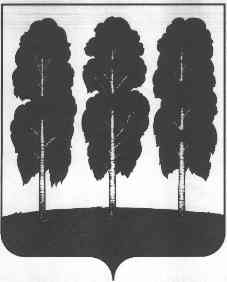 АДМИНИСТРАЦИЯ БЕРЕЗОВСКОГО РАЙОНАХАНТЫ-МАНСИЙСКОГО АВТОНОМНОГО ОКРУГА - ЮГРЫПОСТАНОВЛЕНИЕот 28.12.2017								                           № 1163пгт. БерезовоО внесении изменений в постановление администрации Березовского района от 29.11.2013     № 1744 «О муниципальной программе «Социально-экономическое развитие, инвестиции и инновации Березовского района на 2016 – 2020 годы»В целях приведения муниципальных правовых актов администрации Березовского района в соответствие с Федеральным законом                                  от 28 июня 2014 года № 172-ФЗ «О стратегическом планировании в Российской Федерации», решением Думы Березовского района от 14 августа 2014 года № 477 «Об утверждении Стратегии социально-экономического развития Березовского района до 2020 года и на период до 2030 года», постановлением Правительства Российской Федерации от 13 октября 2017 года № 394-п «О внесении изменений в постановление Правительства Ханты-Мансийского автономного округа – Югры от 09 октября 2013 года № 419-п «О государственной программе                     «Социально-экономическое развитие, инвестиции и инновации                         Ханты-Мансийского автономного округа – Югры на 2016-2020 годы», руководствуясь постановлением администрации Березовского района от 09 октября 2013 года       № 1463 «Об утверждении порядков разработки муниципальных и ведомственных целевых программ Березовского района, порядка проведения и критериев ежегодной оценки эффективности реализации муниципальной программы Березовского района»:Внести в постановление администрации Березовского района             от 29 ноября 2013 года № 1744 «О муниципальной программе                         «Социально-экономическое развитие, инвестиции и инновации Березовского района на 2016 – 2020 годы» следующие изменения:В заголовке, по всему тексту постановления слова  «на 2016 – 2020 годы» заменить словами «на 2018 – 2025 годы и на период до 2030 года».1.2. В приложении к постановлению:1.2.1. паспорт муниципальной программы изложить в следующей редакции:  «Паспорт муниципальной программы 												      »;            1.2.2.  раздел 1 изложить  в следующей редакции:«Раздел 1. Характеристика текущего состояния социально-экономического развития Березовского районаМуниципальная программа определяет цели, задачи и основные направления развития сектора экономики Березовского района, финансовое обеспечение и механизмы реализации предусматриваемых мероприятий, показатели их результативности.При корректировке муниципальной программы использовалась информация органов местного самоуправления Березовского района, территориального органа федеральной службы государственной статистики, прогноз социально-экономического развития Березовского района на 2018 год и на плановый период 2019 – 2020 годов,  итоги социально-экономического развития Березовского района за 2015-2016 годы, информация Федеральной налоговой службы № 8 по      Ханты-Мансийскому автономному округу – Югре (далее – Межрайонной ИФНС России № 8 по ХМАО – Югре) на конец 2016 года.Социально-экономическая ситуация, сложившаяся на территории Березовского района в 2014 году, характеризовалась относительной стабильностью, в связи с незначительным спадом промышленного производства, что связано с геоэкономической ситуацией на территории Российской Федерации.В 2015 – 2016 годах достижение результатов социально-экономического развития Березовского района осуществлялось в непростых экономических условиях развития Российской Федерации.По итогам 2016 года, несмотря на замедление темпов прироста по сравнению с предыдущими годами, ряд основных макроэкономических показателей демонстрирует положительную динамику развития:- объем оборота розничной торговли вырос на 0,2% к уровню 2015 года в сопоставимых ценах  и достиг 4 342,08 млн. рублей;- объем реализации платных услуг увеличился  на 1,8% к уровню 2015 года в сопоставимых ценах  и составил 1 190,31 млн. рублей;- объем производства сельскохозяйственной продукции увеличился на 3,4% к уровню 2015 года в сопоставимых ценах и составил 261,73  млн. рублей;- зафиксирован рост производства сельскохозяйственной продукции в натуральном выражении: мяса на 27,6% (0,31 тыс. тонн), молока на 2,2%          (0,25 тыс. тонн). В 2016 году осуществлен запуск автоматизированной линии в городском поселении  Березово по производству пакетированного молока с минимальной долей жирности от 3,5 до 5%. Произведено 87,97 тонн пакетированного молока;- увеличился объем производства в обрабатывающих производствах – рост на 12,1% к уровню 2015 года в сопоставимых ценах, и составил 499,4 млн. рублей;- объем добычи полезных ископаемых увеличился на 1% к уровню 2015 года в сопоставимых ценах и составил 73,3 млн. рублей;- объем выполненных строительных работ увеличился на 22,6%, и достиг 2 111,4  млн. рублей к уровню января – декабря 2015 года в сопоставимых ценах; - объем добычи рыбы увеличился до 1 532,4 тонн или на 21,7% к уровню 2015 года.Динамика основных показателей уровня жизни населения Березовского района характеризуется увеличением:	- среднемесячных денежных доходов в расчете на одного жителя на 6,9% по сравнению с показателем прошлого года, которые составили 34 730,58 рублей;- среднемесячной заработной платы одного работающего списочного состава на 9,6% по сравнению с показателем прошлого года, которая составила       63 579,3 рублей.По данным федеральной службы государственной статистики, рейтинг Березовского района 2016 года по величине среднемесячной начисленной заработной платы на одного работника в организациях (без учета субъектов малого предпринимательства) возрос, и переместился с 13 на 12 позицию.Средний размер дохода неработающего пенсионера с учетом доплат за 2016 год составил 20 864,13 рублей, увеличившись по сравнению с прошлым годом на 2,1% (2015 год – 20 434,91 рублей).Впервые за последние 7 лет сократился уровень миграции населения. По итогам 2016 года миграционная убыль населения составила (-415) человек, снизившись на 44,7% к уровню 2015 года – (-751) человек.Уровень безработицы сохранен на уровне 2015 года: количество безработных граждан – 304 человека, уровень официально зарегистрированной безработицы – 2,33% уровня прошлого года.Среднесписочная численность работающих в 2016 году составила 8,9 тыс. человек, снизившись на 0,2% (2015 год – 8,92 тыс. чел.) к уровню 2015 года.	Потребительские расходы на душу населения составили 20 593,3 рублей, рост на 10,47 %.Оборот общественного питания определен в размере 288,76 млн. рублей.Наблюдается снижение динамики общего объема инвестиций в основной капитал за счет всех источников финансирования, в целом по району в 2016 году на 17,2% к уровню прошлого года, который составил 10 235,3 млн. рублей в сопоставимых ценах (в 2015 году – 11 667,42 млн. рублей).В январе – декабре 2016 года по производству и распределению электроэнергии, газа и воды наблюдается снижение на 12% к уровню аналогичного периода 2015 года в сопоставимых ценах, который составил 672,1 млн. рублей, что является положительным фактором, отражающим экономию энергоресурсов. В 2016 году введено 9 559,2 кв. м. жилья, снижение на 33% к величине показателя 2015 года.Стратегия социально-экономического развития Березовского района до 2020 года и на период до 2030 года (далее – Стратегия – 2030) в области обеспечения благоприятного инвестиционного климата направлена на повышение инвестиционной привлекательности Березовского района, формирование благоприятных условий для мобилизации внутренних и увеличения притока внешних инвестиционных ресурсов и новых технологий в экономику района, расширение источников инвестирования и повышения их эффективности, развитие инфраструктуры с использованием механизмов муниципально-частного партнерства.Формирование благоприятного инвестиционного климата является обязательным условием устойчивого развития Березовского района, именно достижение указанной цели должно стать приоритетным направлением деятельности органов местного самоуправления.Необходимо осуществлять грамотную бюджетную и инвестиционную политику, способствующую созданию благоприятного инвестиционного климата. К числу таких мер относятся предоставление муниципальных гарантий по инвестиционным проектам, создание системы мер поддержки реализации инвестиционных проектов (льготы по арендной плате, предоставление в пользование/владение муниципального имущества, нормативно-правового обеспечения инвестиционной деятельности, разработка механизма поддержки инвестиционной деятельности, комплекс мер по ликвидации административных барьеров, сокращение сроков разрешительных процедур и другое).Для достижения вышеуказанной цели необходимо решить задачи:- повышение инвестиционной активности хозяйствующих субъектов;- проведение мониторинга бизнес-среды;- выявление инфраструктурных возможностей для реализации инвестиционных и инновационных проектов;- вовлечение природно-ресурсного потенциала в инвестиционный процесс;- развитие кадрового потенциала для обеспечения инвестиционных процессов.Успешная реализация поставленных задач тесно связана с развитием инвестиционной деятельности предприятий всех видов экономической деятельности. Однако в целях эффективной реализации инвестиционной политики необходима концентрация административных и финансовых ресурсов для достижения стратегических ориентиров инвестиционного развития в приоритетных сферах экономической деятельности.Факторами риска, которые могут повлиять на   реализацию инвестиционной политики, стимулирование инновационной деятельности в Березовском районе являются инфраструктурные ограничения для развития инвестиционных проектов и предпринимательства, то есть отсутствие необходимой транспортной, инженерной, энергетической инфраструктуры, требуемой для инвестора с целью принятия решений и непосредственной реализации проектов.В целях притока инвестиций, разработан инвестиционный паспорт Березовского района, который способствует созданию имиджа территории Березовского района как места для благоприятных инвестиций, дающий инвесторам представление о конкурентных преимуществах территории, инвестиционном климате и инвестиционных возможностях района и является своеобразным путеводителем для деловых людей, потенциальных инвесторов, желающих установить экономические связи с Березовским районом.Важным элементом взаимодействия между администрацией Березовского района и инвестором является реестр земельных участков, находящихся в государственной или в муниципальной собственности, в котором указаны все существенные характеристики предполагаемого к инвестированию участка.На официальном сайте органов местного самоуправления Березовского района размещен реестр приоритетных инновационных и инвестиционных проектов, предлагаемых к реализации на территории Березовского района. Сайт обеспечен эффективным каналом прямой связи инвесторов с руководством муниципалитета, а также с Уполномоченным по защите прав предпринимателей в Ханты-Мансийском автономном округе – Югре.Принят регламент сопровождения инвестиционных проектов по принципу «Одного окна» на территории Березовского района для сопровождения инвестиционных проектов. Создан Совет по инвестиционной политике Березовского района, определены должностные лица, ответственные  за осуществление сопровождения инвестиционных проектов, реализуемых на территории Березовского района.Одним из основных направлений по реализации Стратегии – 2030 в Березовском районе, является содействие развитию малого и среднего предпринимательства.В настоящее время предпринимательство, являясь одной из эффективных форм организации производственной и непроизводственной деятельности, оказывает существенное влияние на экономическое развитие Березовского района по направлениям: насыщение потребительского рынка качественными товарами и услугами местного производства, решение проблем повышения уровня жизни и вопросов занятости населения, развитие производственной сферы, предприятий торговли, бытового обслуживания, туризма и отдыха, увеличение налоговых платежей в бюджетную систему. В связи с этим, дальнейшее развитие малого и среднего предпринимательства  как рыночного института, обеспечивающего формирование конкурентной среды, самозанятость населения и стабильность налоговых поступлений, рассматривается администрацией Березовского района как одна из приоритетных стратегических задач.По данным Единого реестра субъектов малого и среднего предпринимательства сформированного на сайте Федеральной налоговой службы Российской Федерации на конец 2016 года на территории Березовского района осуществляют деятельность 571 субъект малого и среднего предпринимательства.Структура оборота субъектов малого и среднего предпринимательства, по видам экономической деятельности представлена: оптовая и розничная торговля, ремонт автотранспортных средств, бытовых изделий и предметов личного пользования – 47%; строительство – 14%; транспорт и связь – 19%; обрабатывающие производства – 18%; добыча полезных ископаемых – 2%.Сохранен спектр предоставляемых услуг: юридические, стоматологические, бытовые (парикмахерские услуги, солярий, ногтевой сервис, ритуальные услуги, ремонт и пошив одежды, обуви), ветеринарные, монтаж натяжных потолков, услуги развлекательного характера.Общая сумма поступлений в бюджет района от субъектов малого и среднего бизнеса по налогам в 2016 году составила 49 610,8 тыс. рублей, что составило 15,8%  от общего объема налоговых поступлений по муниципальному району.Не смотря на улучшение правовых и финансово-экономических условий для развития деятельности малого и среднего предпринимательства на территории Березовского района, основными проблемами для дальнейшего развития являются:- недостаточное количество нежилых помещений для ведения предпринимательской деятельности;- невысокая активность субъектов малого и среднего предпринимательства в решении социальных проблем;- недостаток квалифицированных кадров рабочих специальностей на малых предприятиях района;- недостаточно образовательный и информационный уровень предпринимателей;- сложность в развитии инновационного предпринимательства;- высокие кредитные ставки для субъектов предпринимательства;- недостаточность доступа к стартовому капиталу для начинающих предпринимателей;- недостаточная социальная  защищенность наемных работников в сфере малого и среднего предпринимательств. Сохранение нарушений в трудовых отношениях работодателей с работниками по найму, вызывающими текучесть кадров в предпринимательской среде;- высокие риски ведения предпринимательской деятельности;- труднодоступность территории района;- отсутствие круглогодичного сообщения;- рост цен на энергоносители и сырьё.Преодоление существующих препятствий и дальнейшее поступательное развитие малого и среднего бизнеса, возможно только на основе целенаправленной работы  по созданию благоприятных условий для его развития, путем оказания комплексной и адресной поддержки в различных направлениях – информационном, образовательном, финансовом, имущественном обеспечении, налаживании деловых контактов, а также в других аспектах, потребность в которых может возникнуть у предпринимателей. Решать эти проблемы необходимо комплексно, совмещая общедоступную и адресную поддержку по различным ее направлениям, организуя участие субъектов малого и среднего предпринимательства в соответствующих мероприятиях.Администрацией Березовского района ведется работа по оказанию имущественной поддержки Субъектам. Для Субъектов, осуществляющих предпринимательскую деятельность в социально значимых направлениях, сформирован перечень муниципального имущества. При начислении арендных платежей применяется понижающий коэффициент за аренду нежилых помещений и землю, предоставляются муниципальные преференции в виде сдачи в аренду муниципального имущества в целях поддержки субъектов малого и среднего предпринимательства. Важным элементом развития потенциала деловой активности бизнеса является молодежь с ее идеями и инициативой. Однако незначительный социальный опыт, слабые практические навыки применения экономических законов и механизмов создают трудности молодежи для правильного выбора и включения их в цивилизованный мир рыночных отношений. Ознакомление с бизнесом должно вестись со старших классов средней школы. Проблемы развития и поддержки малого и среднего бизнеса нельзя рассматривать и решать изолированно друг от друга, поэтому самым эффективным методом их решения является программно-целевой метод, обеспечивающий увязку реализации мероприятий по срокам, ресурсам, исполнителям, а также организацию процесса управления и контроля.С учетом влияния финансового кризиса на рост предпринимательской активности населения, следует ожидать существенного увеличения спроса на государственные и муниципальные услуги  для малого и среднего предпринимательства.Основным инструментом обеспечения прозрачности и повышения качества предоставления услуг гражданам и организациям в муниципальном образовании Березовский район является муниципальное автономное учреждение «Многофункциональный центр предоставления государственных и муниципальных услуг в Березовском районе» (далее – МАУ «МФЦ в Березовском районе»). Деятельность МАУ «МФЦ в Березовском районе» основана на современных технологиях управления, обеспечивающих эффективное межведомственное взаимодействие и постоянный контакт с заявителем. Федеральный закон от 27 июля 2010 года № 210-ФЗ «Об организации предоставления государственных и муниципальных услуг» определяет МАУ «МФЦ в Березовском районе» муниципальной организацией, обеспечивающей эффективное взаимодействие между заявителем и органами власти, предоставляя услуги на безвозмездной основе, вследствие чего сокращается рынок платных посреднических услуг.	На 01 января 2015 года открыт один МАУ «МФЦ в Березовском районе», одно территориально обособленное структурное подразделение МФЦ                    в пгт. Игрим. В 2016 году открыты дополнительно четыре территориально обособленных структурных подразделения (далее – ТОСП) в четырех населенных пунктах Березовского района.Создание МАУ «МФЦ в Березовском районе», ТОСП нацелено на максимальное комфортное и быстрое получение заявителем услуги и обеспечивает:- снижение нагрузки на заявителя по сбору, согласованию, заполнению и представлению документов, необходимых для получения муниципальных и государственных услуг;- сокращение времени ожидания и сроков предоставления муниципальных и государственных услуг;- упрощение процесса получения муниципальных и государственных услуг;- соблюдение требований единого стандарта комфортности;- устранение лишних административных процедур и бюрократических барьеров;- исключение посредников при получении муниципальных и государственных услуг.В соответствии с постановлением администрации Березовского района от 11 июля 2012 года № 978 «О перечне муниципальных услуг, предоставление которых организуется в многофункциональных центрах предоставления государственных и муниципальных услуг органами местного самоуправления Березовского района» по состоянию на 01 января 2017 года предоставляется       29 муниципальных услуг.Потребительский рынок находится в непосредственной зависимости от других рынков, влияет на денежные доходы, платежеспособность населения, регулирует товарно-денежные отношения, способствует конкурентоспособности отечественных товаров и всего рыночного механизма, поэтому создание условий эффективного развития потребительского рынка, совершенствование механизма его регулирования, являются одной из важнейших составляющих экономической политики. Составными частями потребительского рынка являются торговля, общественное питание, бытовое обслуживание.Для развития конкуренции в Березовском районе разработан комплекс мер «дорожная карта» по содействию развитию конкуренции в районе, утвержденный  постановлением администрации Березовского района от 25 сентября 2017 года    № 771 «О плане мероприятий («дорожной карте») по содействию развитию конкуренции в Березовском районе», который способствует улучшению конкурентной среды, обеспечению защиты конкуренции. Определен перечень социально значимых и приоритетных рынков товаров и услуг, одним из них является рынок услуг розничной торговли.           Для Березовского района, имеющего специфические климатические, географические и социально-экономические условия, характерны свои особенности формирования форм обслуживания населения.Во всех поселениях района функционируют стационарные  и нестационарные магазины продовольственных и непродовольственных товаров в непосредственной близости к потребителю, в пределах «шаговой» доступности. Хозяйствующие субъекты переходят к прогрессивным формам обслуживания населения, в том числе и в сельской местности. Субъектами предпринимательства магазины переоборудуются по методу самообслуживания, оснащаются платежными терминалами для осуществления расчетов с применением банковских пластиковых карт.На территории Березовского района отсутствуют операторы сетевой торговли, хозяйствующие субъекты, работающие по франчайзингу, розничные рынки.Основной проблемой на пути развития розничных рынков встает необходимость выполнения требований Федерального закона                                  от 30 декабря 2006 года №  271-ФЗ «О розничных рынках и о внесении изменений в Трудовой кодекс Российской Федерации», в соответствии с которыми с определенного законодательством срока, для организации деятельности по продаже товаров (выполнению работ, оказанию услуг) на рынках,  управляющие рынками компании вправе использовать исключительно капитальные здания, строения, сооружения, что требует значительных финансовых вложений со стороны управляющих рынками компаний.Недостаточен уровень развития дистанционной торговли. Продажи через сеть Интернет, каталоги, продажи на дому составляют ничтожный процент от оборота розничной торговли. Главной целью развития торговой деятельности в соответствии с Федеральным законом от 28 декабря 2009 года № 381-ФЗ «Об основах государственного регулирования торговой деятельности в Российской Федерации» (далее – Закон о торговой деятельности) является достижение установленных нормативов минимальной обеспеченности населения площадью торговых объектов – основного критерия оценки доступности продовольственных и непродовольственных товаров для населения и удовлетворения спроса на такие товары.Основной объем товарооборота сконцентрирован в городских поселениях Березово и Игрим (около 73,2% от общего объема товарооборота в районе).Для учета обеспеченности посадочными местами в организациях общественного питания в общедоступной сети администрацией Березовского района ведется дисклокация объектов общественного питания и осуществляется мониторинг торговой инфраструктуры с учетом видов и типов торговых объектов, форм и способов торговли.По состоянию на 01.01.2017 на территории  Березовского  района  действует 357 объектов  розничной  торговли  (больше на 3 единицы к предыдущему году), общей  торговой  площадью 18200 кв. м. (увеличение на 2,1% к 2015 году),           из них: 82 объекта по продаже продовольственных товаров, 56 объектов непродовольственных товаров, 54 со смешанным ассортиментом товаров, а также 135 павильонов, (из них – 192 магазина и 165 предприятий мелкорозничной торговой сети (в том числе нестационарная торговая сеть). Нестационарная торговая сеть представлена 30 киосками. Показатель обеспеченности населения торговыми площадями стационарных торговых объектов на территории Березовского района, на 01 января 2017 года, составляет 782,16 кв.м., на 1000 жителей или 125,9% к нормативу.Мониторинг обеспеченности  торговыми площадями позволят определить «проблемные зоны» муниципального образования: где недостаточно, а где переизбыток  объектов торговли, что позволит установить  основные приоритеты развития инфраструктуры торговли: где строить новые, а где реконструировать или перепрофилировать имеющиеся объекты.Расширение сети предприятий торговли происходит как за счет строительства новых, так и путем реконструкции и перепрофилирования помещений иного функционального назначения. Упорядочение размещения мелкорозничной торговой сети – одно из направлений улучшения качества торгового обслуживания. В населенных пунктах Березовского района, в соответствии с Законом         о торговой деятельности, где есть необходимость, администрациями городских и сельских поселений, утверждены схемы размещения нестационарных торговых объектов, с учетом нормативов минимальной обеспеченности торговыми площадями.Сеть организаций общественного питания представлена в Березовском районе такими формами как кафе, бары, столовые и рестораны.По состоянию на 01 января 2017 года количество предприятий общественного питания снизилось на 1 единицу к показателю 2015 года, и составило 23 общедоступных предприятия на 988 посадочных места. В 2016 году открыто два объекта общественного питания в формате «Фаст-фуд» с доставкой до потребителя. В 2016 году объем оборота общественного питания составил 288,76 млн. рублей, или 101,05% в сопоставимых ценах к уровню 2015 года (267,82 млн. рублей). Обеспеченность населения посадочными местами в предприятиях общепита общедоступной сети составляет 42,5 посадочных места на 1000 жителей. Показатель по сравнению с 2015 годом не изменился.Объем платных услуг населению, по оценке, определен в размере      1 190,31 млн. рублей, что составило 101,77% в сопоставимых ценах к уровню 2015 года. В структуре платных услуг наибольшую долю занимают услуги обязательного характера: жилищно-коммунальные услуги, жилищные, услуги пассажирского транспорта, услуги связи.Бытовое обслуживание населения в Березовском районе (100% субъекты малого предпринимательства), является неотъемлемой частью рынка услуг, представляющего собой важный сектор экономики.По состоянию на 01 января 2017 года количество организаций бытового обслуживания населения снизилось на 4 пункта, и составило 101 единицу, в том числе: 27 парикмахерских на 32 кресла; 15 мастерских по техническому обслуживанию и ремонту транспортных средств; 5 приемных пункта бытового обслуживания, принимающих заказы на предоставление ритуальных услуг;            7 предприятий фотоуслуг; 15 приемных пунктов бытового обслуживания по ремонту и строительству жилья и других построек; 4 мастерских по ремонту обуви; 4 предприятия, предоставляющих услуги бань и саун; 9 ателье по ремонту и пошиву швейных, меховых и кожаных изделий, вязанию трикотажных изделий; 1 предприятие по предоставлению услуг прачечных; 7 мастерских по ремонту и техническому обслуживанию бытовых машин и оборудования; 1 пункт приема по изготовлению и ремонту мебели; 1 приемный пункт бытового обслуживания, принимающих заказы на оказание клининговых услуг; 5 прочие услуги бытового характера. Из бытовых услуг, наиболее востребованными остаются – услуги парикмахерских, ремонт и пошив швейных изделий, ремонт жилья, ремонт сложной бытовой техники.Из общего объема платных услуг, бытовые услуги составляют 6,8% от общего объема платных услуг. Бытовое обслуживание населения в Березовском районе (100% субъекты малого предпринимательства), является неотъемлемой частью рынка услуг, представляющего собой важный сектор экономики.Предприятия бытового обслуживания имеют слабую материально-техническую базу, что связано с высокой степенью износа базового технического оснащения, отсутствием современного оборудования и передовых технологий. Для дальнейшего развития отрасли необходимо привлечение инвестиций, однако, низкий уровень рентабельности предприятий, длительные сроки окупаемости, убыточность большинства предприятий являются вескими причинами отсутствия у потенциальных инвесторов заинтересованности во вложении капитала. Экономическая ситуация вынуждает предприятия сферы бытовых услуг закрываться, перепрофилироваться или дополнительно заниматься торговлей продукцией, зачастую не имеющей отношения к профилю деятельности.Исходя из вышеизложенного, можно выделить ряд актуальных проблем сферы бытового обслуживания населения: - недостаточная инвестиционная и инновационная активность субъектов сферы бытового обслуживания; - отсутствие кредитно-финансовой поддержки предприятий (недостаточность финансовых ресурсов, высокие кредитные ставки, что не позволяет развивать и обновлять производственную базу); - отсутствие заинтересованности субъектов малого бизнеса в развитии сферы бытового обслуживания на селе ввиду отсутствия экономической привлекательности занятия бизнесом; - слабая материально-техническая база, отсутствие современного оборудования и новых технологий; - низкая рентабельность организаций службы быта, особенно в сельской местности; - значительные затраты, связанные с ростом цен на материалы, оборудование, увеличение платы за аренду помещений, коммунальные услуги; - недостаток квалифицированных кадров, особенно в сельской местности; - отсутствие отраслевой нормативно-правовой базы; - наличие «теневого» сектора экономики на рынке бытовых услуг, что приводит к отсутствию учета объемов выполненных услуг и созданию недобросовестной конкуренции.Успешное развитие бытового обслуживания населения возможно лишь при наличии благоприятных экономических, социальных и других условий.Основной задачей развития рынка платных услуг является содействие субъектам хозяйствования в сфере потребительского рынка со стороны администрации Березовского района, администраций городских и сельских поселений района, выделение земельных участков для строительства объектов потребительского рынками. Разработаны генеральные планы развития городских и  сельских поселений района. Проблема развития сети бытового обслуживания, общественного питания будет в будущем решаться согласно утвержденным планам развития. Основными проблемами потребительского рынка в Березовском районе являются:- низкая обеспеченность населения объектами бытового обслуживания, предприятиями общественного питания;- высокая арендная плата площадей, полноценное развитие конкуренции и потребительского рынка в такой ситуации ведет к большому риску;          - проблема обеспечения населения района, особенно той его части, которая проживает в труднодоступных и малонаселенных пунктах со сложной схемой товаропродвижения, основными социально значимыми продовольственными товарами первой необходимости по доступным ценам;           - отсутствие реального рынка готовых помещений, пригодных для размещения предприятий общепита.В целях изучения ценовой ситуации на потребительском рынке, проводится мониторинг уровня цен в торговых точках расположенных в городских и сельских поселениях Березовского района по 24 наименованиям социально значимых продовольственных товаров.Вопреки эволюции структурных форм организации торговли сохранена сеть потребительской кооперации, что позволяет обслуживать малочисленные, труднодоступные, национальные населенные пункты. В Березовском районе союз потребительских обществ представлен тремя организациями: Березовский межрайонный союз потребительских обществ, Березовское поселковое потребительское общество и потребительское общество «Сосьвинский рыбкооп». Материально-техническая база системы потребительской кооперации представляет собой значительный потенциал. Это 19 действующих магазинов, из них: 7 продовольственных, 3 непродовольственных, 9 универсальных (смешанный ассортимент), 2 предприятия общественного питания (одно временно не функционирует, в связи с высокой конкурентностью в данной сфере деятельности). На 01 января 2017 года действует 6 пекарен потребительской кооперации по производству хлеба, хлебобулочных и кондитерских изделий.  Всего в 2016 году выпуск хлеба и хлебобулочных изделий составил 1011,6 тонн, в том числе объем производства потребительской кооперации составил 445,9 тонн.Магазины потребительской кооперации обслуживают около 11,509 тыс. человек, а это почти 49,5% населения Березовского района. Организации потребительской кооперации удовлетворяют в основном потребности сельских жителей в товарах и услугах.Несовершенство статистического учета и отсутствие законодательной базы для учета вновь открываемых объектов не позволяют в полной мере производить анализ развития сферы потребительского рынка в Березовском районе.Специфика формирования инновационной сферы в Березовском районе практически не представлена. Среди малых и средних предприятий Березовского района инновационные компании на сегодняшний день отсутствуют. На развитие инновационных процессов влияют различные группы факторов: экономические, технологические, политические, правовые, организационно-управленческие, социально-психологические, культурные. Одни факторы способствуют инновационной деятельности, другие препятствуют. В группе экономических и технологических факторов положительное влияние на инновационную деятельность оказывает наличие необходимых финансовых ресурсов, материально-технических средств, прогрессивных технологий, хозяйственной и научно-технической инфраструктуры; препятствует инновационной деятельности – отсутствие или недостаток средств для инвестиций, слабость материальной и научно-технической базы, преобладание интересов текущего производства и т.д.  В этих условиях для Березовского района актуальной становится задача стимулирования малых и средних предприятий – субъектов малого и среднего предпринимательства к созданию инновационных технологий, поддержка новых компаний на стадии становления инновационного бизнеса. Решить эту задачу призваны, в частности, такие направления муниципальной программы, как финансовая поддержка начинающих малых инновационных компаний. Необходимо поддерживать инновационные проекты, использующие собственные природные ресурсы при их реализации.Важным фактором устойчивого социально-экономического развития Березовского района, является наличие эффективно функционирующей системы муниципального стратегического управления.Стратегический подход к управлению социально-экономическим развитием Березовского района в целом, а также в отдельных секторах экономики, повышает значимость разработки долгосрочного прогноза социально-экономического развития и определения основных параметров долгосрочных бюджетных проектировок с учетом демографических и социально-экономических тенденций развития.В систему стратегического управления Березовского района входят действующие целеполагающие документы:- Стратегия социально-экономического развития Березовского района до 2020 года и на период до 2030 года», утвержденная решением Думы Березовского района от 14 августа 2014 года № 477, которая закрепляет систему мер муниципального управления, определяет приоритеты и направления на развитие человеческого капитала, повышение качества и уровня жизни населения района.- Прогноз социально-экономического развития Березовского района.- Муниципальные программы Березовского района.- Схема территориального планирования Березовского района, которая разработана на основе Стратегии – 2030.»;1.2.3. в разделе 2:- абзацы первый – двадцать третий изложить в следующей редакции:«Цели муниципальной программы определены с учетом стратегических документов социально-экономического развития муниципального образования.Согласно приоритетам социально-экономического развития Березовского района определены следующие цели муниципальной программы:- повышение качества и доступности предоставления государственных и муниципальных услуг;- содействие развитию малого и среднего предпринимательства, повышение роли малого и среднего предпринимательства в экономике;- обеспечение благоприятного инвестиционного климата, содействие инновационному развитию;- повышение качества муниципального стратегического планирования и управления.Достижение целей планируется осуществить посредством решения следующих задач:- повышение эффективности деятельности органов муниципальной власти, а также качества предоставления государственных и муниципальных услуг;- создание условий для удовлетворения спроса населения на товары и услуги;- создание условий для развития инвестиционной и инновационной деятельности;- обеспечение доступности финансовой, имущественной, образовательной и информационной поддержки субъектов малого и среднего предпринимательства;- совершенствование системы муниципального стратегического управления.Эффективность решения задач будет проведена через достижение следующих показателей муниципальной программы:- среднее время ожидания в очереди при обращении заявителя для получения государственных и муниципальных услуг, минут;- уровень удовлетворенности граждан Березовского района качеством предоставления государственных и муниципальных услуг по принципу «одного окна», %;- доля граждан, имеющих доступ к получению государственных и муниципальных услуг по принципу «одного окна» по месту пребывания, в том числе в многофункциональных центрах предоставления государственных и муниципальных услуг, %;- обеспеченность населения торговой площадью, м² на 1000 жителей;- обеспеченность населения посадочными местами в организациях общественного питания в общедоступной сети, единиц на 1000 жителей;- прирост количества субъектов малого (в том числе микро) и среднего предпринимательства, осуществляющих деятельность в Березовском районе, к предыдущему году, %;- количество субъектов малого (в том числе микро) и среднего предпринимательства на 10 тыс. населения района,  единиц;- количество субъектов малого (в том числе микро) и среднего предпринимательства, получивших поддержку в рамках муниципальной программы (финансовая, имущественная), единиц;- количество субъектов малого (в том числе микро) и среднего предпринимательства участвующих в публичных мероприятиях (конкурсы, образовательные мероприятия, «круглые столы», форумы и т.д.), проводимые в рамках муниципальной программы, единиц ежегодно;- доля муниципальных закупок у субъектов малого  и среднего предпринимательства, социально ориентированных некоммерческих организаций в совокупном годовом объеме закупок, %.»;- в абзаце сорок четвертом слова «, деятельность дошкольных образовательных организаций, оказание платных услуг по присмотру за детьми и больными» исключить;- абзацы с пятьдесят третьего по шестьдесят первый признать утратившими силу;1.2.4. в разделе 3:- в пункте 3.2 абзацы четвертый, пятый признать утратившими силу;- пункта 3.3 изложить в следующей редакции:«3.3. Подпрограмма 3 «Развитие малого и среднего предпринимательства».Эффективное использование имеющихся возможностей в области развития малого и среднего предпринимательства и сформированных в единую систему способствует формированию благоприятных условий для развития предпринимательства в Березовском районе, поскольку направлены на оказание поддержки Субъектам на всех стадиях становления и развития.Цель: Содействие развитию малого и среднего предпринимательства, повышение роли малого и среднего предпринимательства в экономике.Для решения задачи «Обеспечение доступности финансовой, имущественной, образовательной и информационно-консультационной поддержки для субъектов малого и среднего предпринимательства» определены основные мероприятия:3.3.1.Основное мероприятие «Создание условий для развития субъектов малого и среднего предпринимательства».Направления основного мероприятия:организация мониторинга деятельности Субъектов;организация образовательных мероприятий для Субъектов;организация мероприятий по популяризации и пропаганде предпринимательской деятельности;организация информационно - консультационной поддержки.Мониторинг деятельности Субъектов проводится:- в целях обобщения данных о деятельности Субъектов, определения приоритетных направлений развития предпринимательской деятельности и достижения социального и экономического эффекта;- в целях сбора данных для наполнения Бизнес-навигатора малого и среднего предпринимательства.Организация образовательных мероприятий будет реализовываться путем организации семинаров, тренингов, курсов повышения квалификации и иных мероприятий обучающего характера для Субъектов.	Мероприятия по популяризации и пропаганде предпринимательской деятельности позволят осуществлять организацию:- выставок-ярмарок, выставок-форумов;- участие Субъектов в межмуниципальных, региональных и межрегиональных выставках-ярмарках, выставках-форумов и конгрессных мероприятиях.- конкурсных и иных мероприятий, способствующих популяризации и созданию положительного мнения о предпринимательской деятельности (конкурсы Предприниматель года», «Предпринимательство сегодня», награждение субъектов малого и среднего предпринимательства района в честь празднования Дня российского предпринимательства).Организация информационно - консультационной поддержки будет осуществляться путем организации мероприятий, в том числе по изготовлению (приобретению) информационной продукции, брошюр, буклетов, презентационных материалов, видеороликов, информационных стендов и другой продукции, способствующей повышению информированности граждан и Субъектов о возможностях для развития бизнеса и о существующих мерах и программах поддержки.3.3.2. Основное мероприятие «Финансовая поддержка субъектов малого и среднего предпринимательства, осуществляющих социально - значимые виды деятельности».Предоставление финансовой поддержки Субъектам осуществляется в соответствии с утвержденным муниципальным нормативным правовым актом (по ОКВЭД) перечнем социально-значимых видов деятельности Субъектов.Направления основного мероприятия: 1) возмещение части затрат на аренду нежилых помещений;	2) возмещение части затрат по предоставленным консалтинговым услугам;	3) возмещение части затрат по обязательной и добровольной сертификации (декларированию) продукции (в том числе продовольственного сырья) местных товаропроизводителей;4) возмещение части затрат, связанных со специальной оценкой условий труда;5) возмещение части затрат на приобретение оборудования (основных средств) и лицензионных программных продуктов;6) возмещение части затрат, связанных с прохождением курсов повышения квалификации;возмещение части затрат на развитие товаропроводящей сети по реализации ремесленных товаров (фирменных магазинов ремесленной продукции, магазинов-мастерских по производству и сбыту продукции и изделий народных художественных промыслов и ремесел, торговых объектов (киоски, торговые павильоны, лотки, палатки));возмещение части затрат на приобретение сырья, расходных материалов и инструментов, необходимых для производства продукции и изделий народных художественных промыслов и ремесел.3.3.3. Основное мероприятие «Финансовая поддержка социального предпринимательства».Направления основного мероприятия:1) возмещение части затрат связанных с созданием и (или) развитием центров (групп) времяпрепровождения детей, в том числе кратковременного пребывания детей и (или) дошкольных образовательных центров;2) возмещение части затрат на аренду нежилых помещений;3) возмещение части затрат по приобретению оборудования (основных средств) и лицензионных программных продуктов;4) возмещение части затрат на реализацию программ по энергосбережению, включая затраты на приобретение и внедрение инновационных технологий, оборудования и материалов, проведение на объектах энергетических обследований;5) возмещение части затрат связанных со специальной оценкой условий труда.3.3.4. Основное мероприятие «Развитие инновационного и молодежного предпринимательства».Направления основного мероприятия:1) предоставление субсидий на создание и (или) обеспечение деятельности центров молодежного инновационного творчества (далее – ЦМИТ);2) возмещение части затрат инновационным компаниям, деятельность которых заключается в практическом применении (внедрении) результатов интеллектуальной деятельности на территории Березовского района; 3) организация мероприятий, направленных на вовлечение молодежи в предпринимательскую деятельность.Мероприятия, направленные на вовлечение молодежи в предпринимательскую деятельность осуществляются путем организации:- информационной компании, направленной на вовлечение молодежи в предпринимательскую деятельность;- образовательных мероприятий с участием молодежи;- конкурсных и иных мероприятий, направленных на вовлечение молодежи в предпринимательскую деятельность.Для организации мероприятий, направленных на вовлечение молодежи в предпринимательскую деятельность осуществляются расходы на: - привлечение тренеров – преподавателей;- аренду помещений;- аренду оборудования;- выпуск презентационных материалов, рекламной продукции, брошюр, буклетов, видеороликов.3.3.5. Основное мероприятие «Финансовая поддержка субъектов малого и среднего предпринимательства, зарегистрированных и осуществляющих деятельность в районах Крайнего Севера и приравненных к ним местностей с ограниченными сроками завоза грузов (продукции) Ханты-Мансийского автономного округа – Югры».Направления основного мероприятия:1) возмещение части затрат на строительство объектов недвижимого имущества в районах Крайнего Севера и приравненных к ним местностей с ограниченными сроками завоза грузов (продукции) Ханты-Мансийского автономного округа – Югры для  целей осуществления предпринимательской деятельности в сфере торговли (за исключением торговли товарами подакцизной группы), бытовых услуг, производственной деятельности и сельского хозяйства;2) возмещение части затрат по доставке кормов в районы Крайнего Севера и приравненных к ним местностей с ограниченными сроками завоза грузов (продукции) Ханты-Мансийского автономного округа – Югры для развития  крестьянских (фермерских) хозяйств и муки для производства хлеба и хлебо-булочных  изделий.3.3.6. Основное мероприятие «Предоставление имущественной поддержки Субъектам малого и среднего предпринимательства и организаций инфраструктуры поддержки Субъектов».Основное мероприятие направлено на удовлетворение потребностей Субъектов в нежилых помещениях, отвечающим современным качественным, технологическим и функциональным требованиям. Направления основного мероприятия:1) формирование (актуализация) перечней муниципального имущества для передачи Субъектам во владение и (или) в пользование государственного или муниципального имущества;2) предоставление субъектам малого и среднего предпринимательства, осуществляющим деятельность в социально значимых направлениях муниципального имущества в аренду без проведения торгов (муниципальных преференций);3) реализация преимущественного права субъектов малого и среднего предпринимательства по выкупу недвижимого имущества, находящегося в муниципальной собственности в соответствии с Федеральным законом                                             от 22 июля 2008 года № 159-ФЗ «Об особенностях отчуждения недвижимого имущества, находящегося в государственной собственности субъектов Российской Федерации или в муниципальной собственности и арендуемого субъектами малого и среднего предпринимательства и о внесении изменений в отдельные законодательные акты Российской Федерации.».В комплексе подпрограмма 3 направлена на обеспечение доступности финансовой поддержки в форме субсидии  юридическим лицам, индивидуальным предпринимателям, на безвозмездной и безвозвратной основе в целях возмещения недополученных доходов и (или) финансового обеспечения (возмещения) затрат в связи с производством (реализацией) товаров, выполнением работ, оказанием услуг. Подпрограмма позволит повысить эффективность деятельности Субъектов, организовать новые рабочие места, увеличить количество Субъектов.»;- дополнить пунктом 3.5 следующего содержания:«3.5. Подпрограмма 5. «Совершенствование системы стратегического управления социально-экономическим развитием».Цель: Повышение качества муниципального стратегического планирования и управления.Достижение указанной цели будет решаться путем реализации задачи «Совершенствование системы муниципального стратегического управления». Для решения задачи определено основное мероприятие «Корректировка (уточнение) Стратегии социально-экономического развития Березовского района до 2020 года и на период до 2030 года».Основное мероприятие направленно на построение благоприятной среды жизнедеятельности и конкурентной экономики Березовского района, в долгосрочном временном масштабе развития муниципального образования.Своевременная корректировка Стратегии – 2030 обеспечит комплексную актуализацию ее целей, мероприятий и показателей. Позволит углубленно рассмотреть значимые направления и возможности развития Березовского района, с целью формирования представлений об эффективной базе развития муниципального образования на следующий плановый период, изучить состояние существующих и формируемых кластеров, возможностей их развития, планирование бюджетных ресурсов на среднесрочную перспективу.»;1.2.5. раздел 4 изложить в следующей редакции:«Раздел 4. Механизм реализации муниципальной программыМеханизм реализации муниципальной программы включает:- разработку и принятие муниципальных нормативных правовых актов необходимых для ее выполнения;- ежегодное уточнение перечня основных мероприятий на очередной финансовый год и плановый период с уточнением затрат по основным мероприятиям в соответствии с мониторингом фактически достигнутых целевых показателей реализации муниципальной программы, а также связанные с изменениями внешней среды;- ежегодное составление комплексного плана (сетевого графика) по реализации муниципальной программы, с учетом предложений соисполнителей муниципальной программы на финансовый год;- информирование общественности о ходе и результатах реализации муниципальной программы, финансировании мероприятий.На эффективную реализацию муниципальной программы могут оказывать влияние следующие риски, связанные с достижением целей и задач муниципальной программы:- макроэкономические риски – снижение уровня инвестиционной активности, высокой инфляцией, кризисными явлениями в финансовой системе (темпы экономического развития страны, изменение ставки рефинансирования ЦБ РФ, изменение обменного курса валют, уровень политической стабильности);- финансовые риски – связанные с финансированием муниципальной программы в неполном объеме в связи с потенциально возможным дефицитом бюджета автономного округа и бюджета Березовского района;- нормативные правовые риски – возможность несоответствия законодательства либо отсутствие законодательного регулирования основных направлений муниципальной программы;- административные риски – вероятность принятия неэффективных решений при координации взаимодействия с соисполнителями муниципальной программы при реализации мероприятий муниципальной программы;- риск невыполнения муниципальных контрактов, который связан с подготовкой проектов муниципальных контрактов, их размещения заказов в установленном законе порядке, и исполнением муниципальных контрактов поставщиками продукции (работ, услуг) для муниципальных нужд.Минимизация риска достигается планированием муниципальных закупок и контролем за исполнением муниципальных контрактов.Ответственный исполнитель муниципальной программы – комитет по экономической политике администрации Березовского района:- осуществляет текущее управление реализацией муниципальной программы, обладает правом вносить предложения об изменении объемов финансовых средств, направляемых на решение ее отдельных задач;- предоставляет сведения, необходимые для проведения мониторинга реализации муниципальной программы, подготавливает отчет и представляет его в комитет по экономической политике администрации Березовского район в установленные сроки в соответствии с постановлением администрации Березовского района от 09 октября 2013 года  №  1463 «Об утверждении порядков разработки, утверждения и реализации муниципальных и ведомственных целевых программ Березовского района, порядка проведения и критериев ежегодной оценки эффективности реализации муниципальной программы Березовского района»;- предоставляет по запросу Департамента экономического развития Ханты-Мансийского автономного округа – Югры и Департамента финансов Ханты-Мансийского автономного округа – Югры сведения, необходимые для проведения мониторинга реализации муниципальной программы;- запрашивает у соисполнителей муниципальной программы информацию, необходимую для мониторинга фактически достигнутых целевых показателей реализации муниципальной программы, а также для подготовки ответов на запросы Департамента экономического развития Ханты-Мансийского автономного округа – Югры и Департамента финансов Ханты-Мансийского автономного округа – Югры.Оценка хода исполнения мероприятий муниципальной программы основана на мониторинге ожидаемых результатов муниципальной программы как сопоставление фактически достигнутых с целевыми показателями. В соответствии с данными мониторинга по фактически достигнутым результатам реализации в муниципальную программу могут быть внесены корректировки, в том числе связанные с оптимизацией основных мероприятий в случае выявления лучших практик их реализации.Соисполнители муниципальной программы:- участвуют в разработке предложений по внесению изменений в муниципальную программу;- осуществляют реализацию мероприятий муниципальной программы, ответственность за реализацию которых возложена на соисполнителя;- представляют ответственному исполнителю муниципальной программы необходимую информацию для мониторинга фактически достигнутых целевых показателей реализации муниципальной программы, а также информацию для подготовки ответов на запросы Департамента экономического развития Ханты-Мансийского автономного округа – Югры и Департамента финансов Ханты-Мансийского автономного округа – Югры; - ежемесячно, в срок до 05 числа месяца, следующего за отчетным, представляют ответственному исполнителю муниципальной программы отчет о ходе выполнения мероприятий муниципальной программы нарастающим итогом, ответственность за реализацию которых возложена на соисполнителя;- представляют ответственному исполнителю муниципальной программы информацию, необходимую для проведения оценки эффективности муниципальной программы и подготовки годового отчета в установленные ответственным исполнителем сроки;- представляют ответственному исполнителю муниципальной программы информацию об исполнении обязательств по заключенным контрактам в рамках реализации мероприятий муниципальной программы.Для реализации мероприятия по подпрограмме 1 администрация Березовского района формирует соответствующее муниципальное задание для финансирования из бюджета района. Средства из бюджета автономного округа определяются в соответствии с Порядком предоставления субсидий муниципальным образованиям автономного округа, который определен в Приложении 6 к государственной программе     Ханты-Мансийского автономного округа – Югры «Социально-экономическое развитие, инвестиции и  инновации Ханты-Мансийского автономного округа – Югры на 2014–2020 годы», утвержденной постановлением Правительства Ханты-Мансийского автономного округа – Югры от 09 октября 2013 года №  419-п.По подпрограмме 2, мероприятия, не предусматривающие финансирование, будут осуществляться специалистами комитета по экономической политике администрации Березовского района в рамках их должностных обязанностей.Информация мониторинга уровня цен на отельные виды продовольственных товаров, анализ финансовых, экономических, социальных и иных показателей состояния торговли, общественного питания, бытового обслуживания населения на территории муниципального образования будет размещаться на специальном информационном ресурсе, на официальном сайте органов местного самоуправления Березовский район.По подпрограмме 3, мероприятия, не предусматривающие финансирование, будут осуществляться специалистами комитета по экономической политике администрации Березовского района в рамках их должностных обязанностей, в части предоставления имущественной поддержки субъектам малого и среднего предпринимательства специалистами комитета по земельным ресурсам и управлению муниципальным имуществом администрации Березовского района.Организация мониторинга деятельности Субъектов.Мониторинг деятельности Субъектов будет осуществляться с привлечением специализированных организаций – юридических лиц, основным видом деятельности которых являются научные исследования и разработки, предоставление услуг по различного рода исследованиям, отобранных в соответствии с требованиями Федерального закона «О контрактной системе в сфере закупок товаров, работ, услуг для обеспечения государственных и муниципальных нужд».Основные мероприятия «Организация образовательных мероприятий для Субъектов», «Организация мероприятий по популяризации и пропаганде предпринимательской деятельности», «Оказание информационно-консультационной поддержки»  расходы на мероприятия будут осуществляться в соответствии с требованиями Федерального закона «О контрактной системе в сфере закупок товаров, работ, услуг для обеспечения государственных и муниципальных нужд».Финансирование мероприятий подпрограммы 3 будет предоставляться муниципальному образованию из бюджета автономного округа в соответствии с Порядком предоставления финансовой поддержки муниципальным образованиям Ханты-Мансийского автономного округа – Югры утвержденным постановлением Правительства Ханты-Мансийского автономного округа – Югры от 09 октября 2013 года № 419-п «О государственной программе Ханты-Мансийского автономного о круга – Югры «Социально-экономическое развитие, инвестиции и инновации Ханты-Мансийского автономного             округа – Югры на 2016 – 2020 годы» на основании договора, заключенного между Департаментом экономического развития Ханты-Мансийского автономного округа – Югры и администрацией Березовского района и доли софинансирования из средств бюджета Березовского района.Порядок предоставления финансовой поддержки субъектам малого и среднего предпринимательства в форме субсидий, утвержден муниципальным нормативным правовым актом администрации Березовского района.Для оказания финансовой поддержки Субъектам определен Перечень социально-значимых видов деятельности при предоставлении финансовой поддержки, Субъектам, который утверждается муниципальным нормативным правовым актом (по ОКВЭД).Имущественная поддержка субъектам малого и среднего предпринимательства предоставляется в соответствии с порядком утвержденным муниципальным нормативным правовым актом администрации Березовского района.По подпрограмме 4, мероприятия, не предусматривающие финансирование, будут осуществляться специалистами комитета по экономической политике администрации Березовского района в рамках их должностных обязанностей, совместно со структурными подразделениями администрации Березовского района. В целях проведения мероприятий направленных на улучшение привлекательности и известности Березовского района  могут заключаться договоры в соответствии с действующим законодательством Российской Федерации.По подпрограмме 5, финансирование основного мероприятия будет осуществляться путем проведения открытого конкурса по определению исполнителя мероприятия в рамках Федерального закона от 05 апреля 2013 года № 44-ФЗ «О контрактной системе в сфере закупок товаров, работ, услуг для обеспечения государственных и муниципальных услуг».Муниципальное образование вправе увеличивать объем финансирования муниципальной программы за счет собственных и привлеченных средств окружного бюджета.»;1.2.6. Приложения 1, 2 к муниципальной программе изложить в следующей редакции:«Приложение 1  к муниципальной программе «Социально-экономическое развитие, инвестиции и инновации Березовского района на  2018 – 2025 годы и на период до 2030 года»Целевые показатели и (или) индикаторы муниципальной программы (*) – базовый показатель 2016 года(1) – показатель сформирован по данным – Межрайонной ИФНС России № 8 по ХМАО – Югре (количество субъектов предпринимательства: 2015 – 541 ед., 2016 – год – 571 ед.; среднегодовая численность населения: 2015 год – 24071 чел., 2016 год – 22973 чел.) (2) – показатель формируется, согласно Единого реестра субъектов малого и среднего предпринимательстваПриложение 2 к муниципальной программе «Социально-экономическое развитие, инвестиции и инновации Березовского района на 2018 – 2025 годы и на период до 2030 года»Перечень программных мероприятий».2. Опубликовать настоящее постановление в газете «Жизнь Югры» и разместить на официальном веб-сайте органов местного самоуправления Березовского района.3. Настоящее постановление вступает в силу после его официального опубликования, но не ранее 01 января 2018 года.Глава района  							                            В.И. ФоминНаименование муниципальной программыСоциально-экономическое развитие, инвестиции и инновации Березовского района на 2018 – 2025 годы и на период до 2030 годаДата принятия решения о разработке муниципальной программы (наименование и номер соответствующего нормативного акта)   Распоряжение администрации Березовского района от 10 октября 2013 года № 943-р «О разработке муниципальной программы «Социально-экономическое развитие, инвестиции и инновации Березовского района на 2014 – 2020 годы» Ответственный исполнитель муниципальной программы Администрация Березовского района (комитет по экономической политике администрации Березовского района)Соисполнители муниципальной программы1. Муниципальное автономное учреждение «Многофункциональный центр предоставления государственных и муниципальных услуг в Березовском районе».2. Комитет по земельным ресурсам и управлению муниципальным имуществом администрации Березовского района.Цели муниципальной программы1. Повышение качества и доступности предоставления государственных и                         муниципальных услуг.2. Содействие развитию малого и среднего                  предпринимательства, повышение роли малого и среднего предпринимательства в экономике. 3. Обеспечение благоприятного                                                                                                                                инвестиционного климата, содействие инновационному развитию.4. Повышение качества муниципального стратегического планирования и управления.Задачи муниципальной программыПовышение эффективности деятельности органов муниципальной власти, а также качества предоставления государственных и муниципальных услуг.Создание условий для удовлетворения спроса населения на товары и услуги.Обеспечение доступности финансовой, имущественной, образовательной и                                                                                                                                                                                  информационной поддержки для субъектов малого и среднего предпринимательства.Создание условий для развития инвестиционной и инновационной деятельности.Совершенствование системы муниципального стратегического управления.Сроки реализации  муниципальной программыс 2018 – 2025 годы и на период до 2030 годаПеречень подпрограмм  Подпрограмма 1. «Совершенствование муниципального управления» (далее –                                подпрограмма 1).Подпрограмма 2. «Развитие потребительского рынка» (далее –                                                       подпрограмма 2).Подпрограмма 3. «Развитие малого и среднего предпринимательства» (далее – подпрограмма 3).Подпрограмма 4. «Формирование благоприятной инвестиционной среды, стимулирование инновационной деятельности» (далее – подпрограмма 4).Подпрограмма 5. «Совершенствование системы стратегического управления социально-экономическим развитием» (далее – подпрограмма 5) .Финансовое обеспечение, в том числе с распределением средств по источникам финансирования, по годам реализации муниципальной программыОбщий объем финансирования муниципальной программы в 2018 – 2025 годах и на период до 2030 года составит 403 081,7 тыс. рублей, в том числе:2018 год – 30 251,3 тыс. рублей;2019 год – 31 069,2 тыс. рублей;2020 год – 31 069,2 тыс. рублей;2021 год – 31 069,2 тыс. рублей;2022 год – 31 069,2тыс. рублей;2023 год – 31 069,2 тыс. рублей;2024 год – 31 069,2 тыс. рублей;2025 год – 31 069,2 тыс. рублей;2026 год – 2030 годы  – 155 346,0 тыс. рублей,из них объем финансирования из бюджета Березовского района в 2018 – 2025 годах и на период до 2030 года составит 56 296,5 тыс. рублей, в том числе:2018 год – 4 330,5 тыс. рублей;2019 год – 4 330,5 тыс. рублей;2020 год  – 4330,5  тыс. рублей;2021 год  – 4 330,5 тыс. рублей;2022 год  – 4 330,5 тыс. рублей;2023 год  – 4 330,5 тыс. рублей;2024 год – 4 330,5 тыс. рублей;2025 год – 4 330,5 тыс. рублей;2026 – 2030 годы – 21 652,5 тыс. рублей,из них объем финансирования из бюджета автономного округа в 2018 – 2025 годах и на период до 2030 года составит 346 785,2 тыс. рублей, в том числе:2018 год – 25 920,8 тыс. рублей;2019 год – 26 738,7 тыс. рублей;2020 год – 26 738,7 тыс. рублей;2021 год – 26 738,7 тыс. рублей;2022 год – 26 738,7 тыс. рублей;2023 год – 26 738,7 тыс. рублей;2024 год – 26 738,7 тыс. рублей;2025 год – 26 738,7 тыс. рублей;2026 год – 2030 годы – 133 693,5 тыс. рублей.Целевые показатели муниципальной программы (показатели социально-экономической эффективности)1. Среднее время ожидания в очереди при обращении заявителя для получения государственных и муниципальных         услуг – 15 минут.2. Уровень удовлетворенности граждан Березовского района качеством предоставления государственных и муниципальных услуг по принципу «одного окна» не менее 90%.3. Доля граждан, имеющих доступ к получению государственных и муниципальных услуг по принципу «одного окна» по месту пребывания, в том числе в многофункциональных центрах предоставления государственных и муниципальных услуг не менее  90 %.4. Обеспеченность населения торговой площадью на 1000 жителей не менее 1059,8 кв.м.5. Обеспеченность населения посадочными местами в организациях общественного питания в общедоступной сети на 1000 жителей не менее 57,6 единиц.6. Прирост количества субъектов малого (в том числе микро) и среднего предпринимательства, осуществляющих деятельность в Березовском районе, к предыдущему году – 1,2%.7. Количество субъектов малого (в том числе микро) и среднего предпринимательства на 10 тыс. населения района до 400 единиц.8. Количество субъектов малого (в том числе микро) и среднего предпринимательства, получивших поддержку в рамках муниципальной программы (финансовая, имущественная) до 30 единиц, ежегодно.9. Количество субъектов малого (в том числе микро) и среднего предпринимательства участвующих в публичных мероприятиях (конкурсы, образовательные мероприятия, «круглые столы», форумы и т.д.), проводимые в рамках муниципальной программы до 58 единиц, ежегодно.10. Доля муниципальных закупок у субъектов малого и среднего предпринимательства, социально ориентированных некоммерческих организаций в совокупном годовом объеме закупок до 58%.№ п/пНаименование муниципальных показателей и (или) индикаторовБазовоезначение целевого показателя  и (или) индикатора на начало реализации муниципальной программы*Значения целевого показателя по годамЗначения целевого показателя по годамЗначения целевого показателя по годамЗначения целевого показателя по годамЗначения целевого показателя по годамЗначения целевого показателя по годамЗначения целевого показателя по годамЗначения целевого показателя по годамЗначения целевого показателя по годамЗначение целевого показателя  и (или) индикатора на момент окончания  действия муниципальной программы№ п/пНаименование муниципальных показателей и (или) индикаторовБазовоезначение целевого показателя  и (или) индикатора на начало реализации муниципальной программы*2018 год2019 год2020 год2021 год2022 год2023 год2024 год2025год2026-2030 годыЗначение целевого показателя  и (или) индикатора на момент окончания  действия муниципальной программы123456789101112131.Прирост количества субъектов малого (в том числе микро) и среднего предпринимательства осуществляющих деятельность в Березовском районе, к предыдущему году, %5,511,421,421,221,221,221,221,221,226,021,222. Количество субъектов малого (в том числе микро) и среднего предпринимательства, получивших поддержку в рамках муниципальной программы (финансовая, имущественная), единиц ежегодно272727303030303030150303.Количество субъектов малого (в том числе микро)  и среднего предпринимательства участвующих в публичных мероприятиях (конкурсы, образовательные мероприятия, «круглые столы», форумы и т.д.), проводимые в рамках муниципальной программы, единиц585858585858585858232584.Уровень удовлетворенности граждан Березовского района качеством предоставления государственных и муниципальных услуг по принципу «одного окна», % 90909090909090909090905.Доля граждан, имеющих доступ к получению государственных и муниципальных услуг по принципу «одного окна» по месту пребывания, в том числе в многофункциональных центрах предоставления государственных и муниципальных услуг, %67909090909090909090906.Среднее время ожидания в очереди при обращении заявителя для получения государственных  и муниципальных услуг, минут15151515151515151515157.Обеспеченность населения торговой площадью, м² на 1000 жителей 782,16812,5828,6845,4862,8881,1900,0919,8940,51059,81059,88.Обеспеченность населения посадочными местами в организациях общественного питания в общедоступной сети, единиц на 1000 жителей42,544,145,045,946,947,848,950,051,157,657,69.Количество субъектов малого (в том числе микро) и среднего предпринимательства  на 10 тыс. населения района, единиц248,51265,42274,42283,22292,92302,52312,62323,52334,52400,02400,0210.Доля муниципальных закупок у субъектов малого и среднего предпринимательства, социально ориентированных некоммерческих организаций в совокупном годовом объеме закупок, % 5858585858585858585858№ п/пОсновное мероприятие муниципальной программы (связь с мероприятий с показателями муниципальной программы)Основное мероприятие муниципальной программы (связь с мероприятий с показателями муниципальной программы)Ответственный исполнитель(соисполнитель)Ответственный исполнитель(соисполнитель)Источники финансированияФинансовые затраты на реализацию (тыс. рублей)Финансовые затраты на реализацию (тыс. рублей)Финансовые затраты на реализацию (тыс. рублей)Финансовые затраты на реализацию (тыс. рублей)Финансовые затраты на реализацию (тыс. рублей)Финансовые затраты на реализацию (тыс. рублей)Финансовые затраты на реализацию (тыс. рублей)Финансовые затраты на реализацию (тыс. рублей)Финансовые затраты на реализацию (тыс. рублей)Финансовые затраты на реализацию (тыс. рублей)Финансовые затраты на реализацию (тыс. рублей)Финансовые затраты на реализацию (тыс. рублей)Финансовые затраты на реализацию (тыс. рублей)Финансовые затраты на реализацию (тыс. рублей)Финансовые затраты на реализацию (тыс. рублей)№ п/пОсновное мероприятие муниципальной программы (связь с мероприятий с показателями муниципальной программы)Основное мероприятие муниципальной программы (связь с мероприятий с показателями муниципальной программы)Ответственный исполнитель(соисполнитель)Ответственный исполнитель(соисполнитель)Источники финансированиявсегов том числев том числев том числев том числев том числев том числев том числев том числев том числев том числев том числев том числев том числев том числе№ п/пОсновное мероприятие муниципальной программы (связь с мероприятий с показателями муниципальной программы)Основное мероприятие муниципальной программы (связь с мероприятий с показателями муниципальной программы)Ответственный исполнитель(соисполнитель)Ответственный исполнитель(соисполнитель)Источники финансированиявсего2018 год2019 год2020 год2021 год2022 год2022 год2023 год2023 год2024 год2025 год2025 год2025 год2025 год2026-2030 годы1223345678910101111121313131314Цель: Повышение качества  и доступности предоставления государственных и муниципальных услугЦель: Повышение качества  и доступности предоставления государственных и муниципальных услугЦель: Повышение качества  и доступности предоставления государственных и муниципальных услугЦель: Повышение качества  и доступности предоставления государственных и муниципальных услугЦель: Повышение качества  и доступности предоставления государственных и муниципальных услугЦель: Повышение качества  и доступности предоставления государственных и муниципальных услугЦель: Повышение качества  и доступности предоставления государственных и муниципальных услугЦель: Повышение качества  и доступности предоставления государственных и муниципальных услугЦель: Повышение качества  и доступности предоставления государственных и муниципальных услугЦель: Повышение качества  и доступности предоставления государственных и муниципальных услугЦель: Повышение качества  и доступности предоставления государственных и муниципальных услугЦель: Повышение качества  и доступности предоставления государственных и муниципальных услугЦель: Повышение качества  и доступности предоставления государственных и муниципальных услугЦель: Повышение качества  и доступности предоставления государственных и муниципальных услугЦель: Повышение качества  и доступности предоставления государственных и муниципальных услугЦель: Повышение качества  и доступности предоставления государственных и муниципальных услугЦель: Повышение качества  и доступности предоставления государственных и муниципальных услугЦель: Повышение качества  и доступности предоставления государственных и муниципальных услугЦель: Повышение качества  и доступности предоставления государственных и муниципальных услугЦель: Повышение качества  и доступности предоставления государственных и муниципальных услугПодпрограмма 1 «Совершенствование муниципального управления»Подпрограмма 1 «Совершенствование муниципального управления»Подпрограмма 1 «Совершенствование муниципального управления»Подпрограмма 1 «Совершенствование муниципального управления»Подпрограмма 1 «Совершенствование муниципального управления»Подпрограмма 1 «Совершенствование муниципального управления»Подпрограмма 1 «Совершенствование муниципального управления»Подпрограмма 1 «Совершенствование муниципального управления»Подпрограмма 1 «Совершенствование муниципального управления»Подпрограмма 1 «Совершенствование муниципального управления»Подпрограмма 1 «Совершенствование муниципального управления»Подпрограмма 1 «Совершенствование муниципального управления»Подпрограмма 1 «Совершенствование муниципального управления»Подпрограмма 1 «Совершенствование муниципального управления»Подпрограмма 1 «Совершенствование муниципального управления»Подпрограмма 1 «Совершенствование муниципального управления»Подпрограмма 1 «Совершенствование муниципального управления»Подпрограмма 1 «Совершенствование муниципального управления»Подпрограмма 1 «Совершенствование муниципального управления»Подпрограмма 1 «Совершенствование муниципального управления»Подпрограмма 1 «Совершенствование муниципального управления»Задача 1. Повышение эффективности  деятельности органов муниципальной власти, а также качества предоставления государственных и муниципальных услугЗадача 1. Повышение эффективности  деятельности органов муниципальной власти, а также качества предоставления государственных и муниципальных услугЗадача 1. Повышение эффективности  деятельности органов муниципальной власти, а также качества предоставления государственных и муниципальных услугЗадача 1. Повышение эффективности  деятельности органов муниципальной власти, а также качества предоставления государственных и муниципальных услугЗадача 1. Повышение эффективности  деятельности органов муниципальной власти, а также качества предоставления государственных и муниципальных услугЗадача 1. Повышение эффективности  деятельности органов муниципальной власти, а также качества предоставления государственных и муниципальных услугЗадача 1. Повышение эффективности  деятельности органов муниципальной власти, а также качества предоставления государственных и муниципальных услугЗадача 1. Повышение эффективности  деятельности органов муниципальной власти, а также качества предоставления государственных и муниципальных услугЗадача 1. Повышение эффективности  деятельности органов муниципальной власти, а также качества предоставления государственных и муниципальных услугЗадача 1. Повышение эффективности  деятельности органов муниципальной власти, а также качества предоставления государственных и муниципальных услугЗадача 1. Повышение эффективности  деятельности органов муниципальной власти, а также качества предоставления государственных и муниципальных услугЗадача 1. Повышение эффективности  деятельности органов муниципальной власти, а также качества предоставления государственных и муниципальных услугЗадача 1. Повышение эффективности  деятельности органов муниципальной власти, а также качества предоставления государственных и муниципальных услугЗадача 1. Повышение эффективности  деятельности органов муниципальной власти, а также качества предоставления государственных и муниципальных услугЗадача 1. Повышение эффективности  деятельности органов муниципальной власти, а также качества предоставления государственных и муниципальных услугЗадача 1. Повышение эффективности  деятельности органов муниципальной власти, а также качества предоставления государственных и муниципальных услугЗадача 1. Повышение эффективности  деятельности органов муниципальной власти, а также качества предоставления государственных и муниципальных услугЗадача 1. Повышение эффективности  деятельности органов муниципальной власти, а также качества предоставления государственных и муниципальных услугЗадача 1. Повышение эффективности  деятельности органов муниципальной власти, а также качества предоставления государственных и муниципальных услугЗадача 1. Повышение эффективности  деятельности органов муниципальной власти, а также качества предоставления государственных и муниципальных услугЗадача 1. Повышение эффективности  деятельности органов муниципальной власти, а также качества предоставления государственных и муниципальных услуг1.1.Организация предоставлениягосударственныхи муниципальных услуг вмногофункциональном центре (5,6,7)Организация предоставлениягосударственныхи муниципальных услуг вмногофункциональном центре (5,6,7)Администрация Березовского района (комитет по экономической политике администрации Березовского района),МАУ «Многофункциональный центр предоставления государственных и муниципальных услуг в Березовском районе»Администрация Березовского района (комитет по экономической политике администрации Березовского района),МАУ «Многофункциональный центр предоставления государственных и муниципальных услуг в Березовском районе»всего399370,229965,830783,730783,730783,730783,730783,730783,730783,730783,730783,730783,730783,730783,7153918,51.1.Организация предоставлениягосударственныхи муниципальных услуг вмногофункциональном центре (5,6,7)Организация предоставлениягосударственныхи муниципальных услуг вмногофункциональном центре (5,6,7)Администрация Березовского района (комитет по экономической политике администрации Березовского района),МАУ «Многофункциональный центр предоставления государственных и муниципальных услуг в Березовском районе»Администрация Березовского района (комитет по экономической политике администрации Березовского района),МАУ «Многофункциональный центр предоставления государственных и муниципальных услуг в Березовском районе»бюджет автономного округа346785,225920,826738,726738,726738,726738,726738,726738,726738,726738,726738,726738,726738,726738,7133693,51.1.Организация предоставлениягосударственныхи муниципальных услуг вмногофункциональном центре (5,6,7)Организация предоставлениягосударственныхи муниципальных услуг вмногофункциональном центре (5,6,7)Администрация Березовского района (комитет по экономической политике администрации Березовского района),МАУ «Многофункциональный центр предоставления государственных и муниципальных услуг в Березовском районе»Администрация Березовского района (комитет по экономической политике администрации Березовского района),МАУ «Многофункциональный центр предоставления государственных и муниципальных услуг в Березовском районе»бюджет района52585,04045,04045,04045,04045,04045,04045,04045,04045,04045,04045,04045,04045,04045,020225,01.1.Организация предоставлениягосударственныхи муниципальных услуг вмногофункциональном центре (5,6,7)Организация предоставлениягосударственныхи муниципальных услуг вмногофункциональном центре (5,6,7)Администрация Березовского района (комитет по экономической политике администрации Березовского района),МАУ «Многофункциональный центр предоставления государственных и муниципальных услуг в Березовском районе»Администрация Березовского района (комитет по экономической политике администрации Березовского района),МАУ «Многофункциональный центр предоставления государственных и муниципальных услуг в Березовском районе»в том числе софинансирование18112,31368,31337,01337,01407,01407,01407,01407,01407,01407,01407,01407,01407,01407,07035,0Итого по задаче 1Итого по задаче 1Итого по задаче 1Всего399370,229965,830783,730783,730783,730783,730783,730783,730783,730783,730783,730783,730783,730783,7153918,5Итого по задаче 1Итого по задаче 1Итого по задаче 1бюджет автономного округа346785,225920,826738,726738,726738,726738,726738,726738,726738,726738,726738,726738,726738,726738,7133693,5Итого по задаче 1Итого по задаче 1Итого по задаче 1бюджет района52585,04045,04045,04045,04045,04045,04045,04045,04045,04045,04045,04045,04045,04045,020225,0Итого по задаче 1Итого по задаче 1Итого по задаче 1в том числе софинансирование18112,31368,31337,01337,01407,01407,01407,01407,01407,01407,01407,01407,01407,01407,07035,0Итого по подпрограмме 1Итого по подпрограмме 1Итого по подпрограмме 1всего399370,229965,830783,730783,730783,730783,730783,730783,730783,730783,730783,730783,730783,730783,7153918,5Итого по подпрограмме 1Итого по подпрограмме 1Итого по подпрограмме 1бюджет автономного округа346785,225920,826738,726738,726738,726738,726738,726738,726738,726738,726738,726738,726738,726738,7133693,5Итого по подпрограмме 1Итого по подпрограмме 1Итого по подпрограмме 1бюджет района52585,04045,04045,04045,04045,04045,04045,04045,04045,04045,04045,04045,04045,04045,020225,0в том числе софинансирование18112,31368,31337,01337,01407,01407,01407,01407,01407,01407,01407,01407,01407,01407,07035,0Подпрограмма 2 «Развитие потребительского рынка»Подпрограмма 2 «Развитие потребительского рынка»Подпрограмма 2 «Развитие потребительского рынка»Подпрограмма 2 «Развитие потребительского рынка»Подпрограмма 2 «Развитие потребительского рынка»Подпрограмма 2 «Развитие потребительского рынка»Подпрограмма 2 «Развитие потребительского рынка»Подпрограмма 2 «Развитие потребительского рынка»Подпрограмма 2 «Развитие потребительского рынка»Подпрограмма 2 «Развитие потребительского рынка»Подпрограмма 2 «Развитие потребительского рынка»Подпрограмма 2 «Развитие потребительского рынка»Подпрограмма 2 «Развитие потребительского рынка»Подпрограмма 2 «Развитие потребительского рынка»Подпрограмма 2 «Развитие потребительского рынка»Подпрограмма 2 «Развитие потребительского рынка»Подпрограмма 2 «Развитие потребительского рынка»Подпрограмма 2 «Развитие потребительского рынка»Подпрограмма 2 «Развитие потребительского рынка»Подпрограмма 2 «Развитие потребительского рынка»Задача: 1 Создание условий для удовлетворения спроса населения на товары и услугиЗадача: 1 Создание условий для удовлетворения спроса населения на товары и услугиЗадача: 1 Создание условий для удовлетворения спроса населения на товары и услугиЗадача: 1 Создание условий для удовлетворения спроса населения на товары и услугиЗадача: 1 Создание условий для удовлетворения спроса населения на товары и услугиЗадача: 1 Создание условий для удовлетворения спроса населения на товары и услугиЗадача: 1 Создание условий для удовлетворения спроса населения на товары и услугиЗадача: 1 Создание условий для удовлетворения спроса населения на товары и услугиЗадача: 1 Создание условий для удовлетворения спроса населения на товары и услугиЗадача: 1 Создание условий для удовлетворения спроса населения на товары и услугиЗадача: 1 Создание условий для удовлетворения спроса населения на товары и услугиЗадача: 1 Создание условий для удовлетворения спроса населения на товары и услугиЗадача: 1 Создание условий для удовлетворения спроса населения на товары и услугиЗадача: 1 Создание условий для удовлетворения спроса населения на товары и услугиЗадача: 1 Создание условий для удовлетворения спроса населения на товары и услугиЗадача: 1 Создание условий для удовлетворения спроса населения на товары и услугиЗадача: 1 Создание условий для удовлетворения спроса населения на товары и услугиЗадача: 1 Создание условий для удовлетворения спроса населения на товары и услугиЗадача: 1 Создание условий для удовлетворения спроса населения на товары и услугиЗадача: 1 Создание условий для удовлетворения спроса населения на товары и услуги1.1.Развитие конкуренции и потребительского рынка (9, 10)Развитие конкуренции и потребительского рынка (9, 10)Администрация Березовского района (комитет по экономической политике администрации Березовского района)Администрация Березовского района (комитет по экономической политике администрации Березовского района)без финансирования---------------Итого по задаче 1Итого по задаче 1Итого по задаче 1без финансирования---------------Итого по подпрограмме 2Итого по подпрограмме 2Итого по подпрограмме 2без финансирования---------------Цель: Содействие развитию малого и среднего предпринимательства, повышение роли малого и среднего предпринимательства в экономикеЦель: Содействие развитию малого и среднего предпринимательства, повышение роли малого и среднего предпринимательства в экономикеЦель: Содействие развитию малого и среднего предпринимательства, повышение роли малого и среднего предпринимательства в экономикеЦель: Содействие развитию малого и среднего предпринимательства, повышение роли малого и среднего предпринимательства в экономикеЦель: Содействие развитию малого и среднего предпринимательства, повышение роли малого и среднего предпринимательства в экономикеЦель: Содействие развитию малого и среднего предпринимательства, повышение роли малого и среднего предпринимательства в экономикеЦель: Содействие развитию малого и среднего предпринимательства, повышение роли малого и среднего предпринимательства в экономикеЦель: Содействие развитию малого и среднего предпринимательства, повышение роли малого и среднего предпринимательства в экономикеЦель: Содействие развитию малого и среднего предпринимательства, повышение роли малого и среднего предпринимательства в экономикеЦель: Содействие развитию малого и среднего предпринимательства, повышение роли малого и среднего предпринимательства в экономикеЦель: Содействие развитию малого и среднего предпринимательства, повышение роли малого и среднего предпринимательства в экономикеЦель: Содействие развитию малого и среднего предпринимательства, повышение роли малого и среднего предпринимательства в экономикеЦель: Содействие развитию малого и среднего предпринимательства, повышение роли малого и среднего предпринимательства в экономикеЦель: Содействие развитию малого и среднего предпринимательства, повышение роли малого и среднего предпринимательства в экономикеЦель: Содействие развитию малого и среднего предпринимательства, повышение роли малого и среднего предпринимательства в экономикеЦель: Содействие развитию малого и среднего предпринимательства, повышение роли малого и среднего предпринимательства в экономикеЦель: Содействие развитию малого и среднего предпринимательства, повышение роли малого и среднего предпринимательства в экономикеЦель: Содействие развитию малого и среднего предпринимательства, повышение роли малого и среднего предпринимательства в экономикеЦель: Содействие развитию малого и среднего предпринимательства, повышение роли малого и среднего предпринимательства в экономикеЦель: Содействие развитию малого и среднего предпринимательства, повышение роли малого и среднего предпринимательства в экономикеЦель: Содействие развитию малого и среднего предпринимательства, повышение роли малого и среднего предпринимательства в экономикеПодпрограмма 3 «Развитие малого и среднего предпринимательства»Подпрограмма 3 «Развитие малого и среднего предпринимательства»Подпрограмма 3 «Развитие малого и среднего предпринимательства»Подпрограмма 3 «Развитие малого и среднего предпринимательства»Подпрограмма 3 «Развитие малого и среднего предпринимательства»Подпрограмма 3 «Развитие малого и среднего предпринимательства»Подпрограмма 3 «Развитие малого и среднего предпринимательства»Подпрограмма 3 «Развитие малого и среднего предпринимательства»Подпрограмма 3 «Развитие малого и среднего предпринимательства»Подпрограмма 3 «Развитие малого и среднего предпринимательства»Подпрограмма 3 «Развитие малого и среднего предпринимательства»Подпрограмма 3 «Развитие малого и среднего предпринимательства»Подпрограмма 3 «Развитие малого и среднего предпринимательства»Подпрограмма 3 «Развитие малого и среднего предпринимательства»Подпрограмма 3 «Развитие малого и среднего предпринимательства»Подпрограмма 3 «Развитие малого и среднего предпринимательства»Подпрограмма 3 «Развитие малого и среднего предпринимательства»Подпрограмма 3 «Развитие малого и среднего предпринимательства»Подпрограмма 3 «Развитие малого и среднего предпринимательства»Подпрограмма 3 «Развитие малого и среднего предпринимательства»Подпрограмма 3 «Развитие малого и среднего предпринимательства»Задача 1. Обеспечение доступности финансовой, имущественной, образовательной и информационно-консультационной поддержки для субъектов малого и среднего предпринимательстваЗадача 1. Обеспечение доступности финансовой, имущественной, образовательной и информационно-консультационной поддержки для субъектов малого и среднего предпринимательстваЗадача 1. Обеспечение доступности финансовой, имущественной, образовательной и информационно-консультационной поддержки для субъектов малого и среднего предпринимательстваЗадача 1. Обеспечение доступности финансовой, имущественной, образовательной и информационно-консультационной поддержки для субъектов малого и среднего предпринимательстваЗадача 1. Обеспечение доступности финансовой, имущественной, образовательной и информационно-консультационной поддержки для субъектов малого и среднего предпринимательстваЗадача 1. Обеспечение доступности финансовой, имущественной, образовательной и информационно-консультационной поддержки для субъектов малого и среднего предпринимательстваЗадача 1. Обеспечение доступности финансовой, имущественной, образовательной и информационно-консультационной поддержки для субъектов малого и среднего предпринимательстваЗадача 1. Обеспечение доступности финансовой, имущественной, образовательной и информационно-консультационной поддержки для субъектов малого и среднего предпринимательстваЗадача 1. Обеспечение доступности финансовой, имущественной, образовательной и информационно-консультационной поддержки для субъектов малого и среднего предпринимательстваЗадача 1. Обеспечение доступности финансовой, имущественной, образовательной и информационно-консультационной поддержки для субъектов малого и среднего предпринимательстваЗадача 1. Обеспечение доступности финансовой, имущественной, образовательной и информационно-консультационной поддержки для субъектов малого и среднего предпринимательстваЗадача 1. Обеспечение доступности финансовой, имущественной, образовательной и информационно-консультационной поддержки для субъектов малого и среднего предпринимательстваЗадача 1. Обеспечение доступности финансовой, имущественной, образовательной и информационно-консультационной поддержки для субъектов малого и среднего предпринимательстваЗадача 1. Обеспечение доступности финансовой, имущественной, образовательной и информационно-консультационной поддержки для субъектов малого и среднего предпринимательстваЗадача 1. Обеспечение доступности финансовой, имущественной, образовательной и информационно-консультационной поддержки для субъектов малого и среднего предпринимательстваЗадача 1. Обеспечение доступности финансовой, имущественной, образовательной и информационно-консультационной поддержки для субъектов малого и среднего предпринимательстваЗадача 1. Обеспечение доступности финансовой, имущественной, образовательной и информационно-консультационной поддержки для субъектов малого и среднего предпринимательстваЗадача 1. Обеспечение доступности финансовой, имущественной, образовательной и информационно-консультационной поддержки для субъектов малого и среднего предпринимательстваЗадача 1. Обеспечение доступности финансовой, имущественной, образовательной и информационно-консультационной поддержки для субъектов малого и среднего предпринимательстваЗадача 1. Обеспечение доступности финансовой, имущественной, образовательной и информационно-консультационной поддержки для субъектов малого и среднего предпринимательстваЗадача 1. Обеспечение доступности финансовой, имущественной, образовательной и информационно-консультационной поддержки для субъектов малого и среднего предпринимательства1.1.Создание условий для развития субъектов малого и среднего предпринимательстваСоздание условий для развития субъектов малого и среднего предпринимательстваАдминистрацияБерезовского района (комитет по экономической политике администрации Березовского района)АдминистрацияБерезовского района (комитет по экономической политике администрации Березовского района)Всего897,069,069,069,069,069,069,069,069,069,069,069,069,069,0345,01.1.Создание условий для развития субъектов малого и среднего предпринимательстваСоздание условий для развития субъектов малого и среднего предпринимательстваАдминистрацияБерезовского района (комитет по экономической политике администрации Березовского района)АдминистрацияБерезовского района (комитет по экономической политике администрации Березовского района)бюджет автономного округа0,00,00,00,00,00,00,00,00,00,00,00,00,00,00,01.1.Создание условий для развития субъектов малого и среднего предпринимательстваСоздание условий для развития субъектов малого и среднего предпринимательстваАдминистрацияБерезовского района (комитет по экономической политике администрации Березовского района)АдминистрацияБерезовского района (комитет по экономической политике администрации Березовского района)бюджет района   897,069,069,069,069,069,069,069,069,069,069,069,069,069,0345,01.1.Создание условий для развития субъектов малого и среднего предпринимательстваСоздание условий для развития субъектов малого и среднего предпринимательстваАдминистрацияБерезовского района (комитет по экономической политике администрации Березовского района)АдминистрацияБерезовского района (комитет по экономической политике администрации Березовского района)в том числе софинансирование897,069,069,069,069,069,069,069,069,069,069,069,069,069,0345,01.2.Финансовая поддержка субъектов малого и среднего предпринимательства, осуществляющих социально-значимые виды деятельности(1,2,3)Финансовая поддержка субъектов малого и среднего предпринимательства, осуществляющих социально-значимые виды деятельности(1,2,3)Администрация Березовского района (комитет по экономической политике администрации Березовского района)Администрация Березовского района (комитет по экономической политике администрации Березовского района)Всего2145,0165,0165,0165,0165,0165,0165,0165,0165,0165,0165,0165,0165,0165,0825,01.2.Финансовая поддержка субъектов малого и среднего предпринимательства, осуществляющих социально-значимые виды деятельности(1,2,3)Финансовая поддержка субъектов малого и среднего предпринимательства, осуществляющих социально-значимые виды деятельности(1,2,3)Администрация Березовского района (комитет по экономической политике администрации Березовского района)Администрация Березовского района (комитет по экономической политике администрации Березовского района)бюджет автономного округа0,00,00,00,00,00,00,00,00,00,00,00,00,00,00,01.2.Финансовая поддержка субъектов малого и среднего предпринимательства, осуществляющих социально-значимые виды деятельности(1,2,3)Финансовая поддержка субъектов малого и среднего предпринимательства, осуществляющих социально-значимые виды деятельности(1,2,3)Администрация Березовского района (комитет по экономической политике администрации Березовского района)Администрация Березовского района (комитет по экономической политике администрации Березовского района)бюджет района2145,0165,0165,0165,0165,0165,0165,0165,0165,0165,0165,0165,0165,0165,0825,01.2.Финансовая поддержка субъектов малого и среднего предпринимательства, осуществляющих социально-значимые виды деятельности(1,2,3)Финансовая поддержка субъектов малого и среднего предпринимательства, осуществляющих социально-значимые виды деятельности(1,2,3)Администрация Березовского района (комитет по экономической политике администрации Березовского района)Администрация Березовского района (комитет по экономической политике администрации Березовского района)в том числе софинансирование2145,0165,0165,0165,0165,0165,0165,0165,0165,0165,0165,0165,0165,0165,0825,01.3.Финансовая поддержка социального предпринимательства(2,3)Финансовая поддержка социального предпринимательства(2,3)Администрация Березовского района (комитет по экономической политике администрации Березовского района)Администрация Березовского района (комитет по экономической политике администрации Березовского района)Всего214,516,516,516,516,516,516,516,516,516,516,516,516,516,582,51.3.Финансовая поддержка социального предпринимательства(2,3)Финансовая поддержка социального предпринимательства(2,3)Администрация Березовского района (комитет по экономической политике администрации Березовского района)Администрация Березовского района (комитет по экономической политике администрации Березовского района)бюджет автономного округа0,00,00,00,00,00,00,00,00,00,00,00,00,00,00,01.3.Финансовая поддержка социального предпринимательства(2,3)Финансовая поддержка социального предпринимательства(2,3)Администрация Березовского района (комитет по экономической политике администрации Березовского района)Администрация Березовского района (комитет по экономической политике администрации Березовского района)бюджет района214,516,516,516,516,516,516,516,516,516,516,516,516,516,582,51.3.Финансовая поддержка социального предпринимательства(2,3)Финансовая поддержка социального предпринимательства(2,3)Администрация Березовского района (комитет по экономической политике администрации Березовского района)Администрация Березовского района (комитет по экономической политике администрации Березовского района)в том числе софинансирование214,516,516,516,516,516,516,516,516,516,516,516,516,516,582,51.4.Развитие инновационного и молодежного предпринимательстваРазвитие инновационного и молодежного предпринимательстваАдминистрация Березовского района (комитет по экономической политике администрации Березовского района)Администрация Березовского района (комитет по экономической политике администрации Березовского района)Всего65,05,05,05,05,05,05,05,05,05,05,05,05,05,025,01.4.Развитие инновационного и молодежного предпринимательстваРазвитие инновационного и молодежного предпринимательстваАдминистрация Березовского района (комитет по экономической политике администрации Березовского района)Администрация Березовского района (комитет по экономической политике администрации Березовского района)бюджет автономного округа0,00,00,00,00,00,00,00,00,00,00,00,00,00,00,01.4.Развитие инновационного и молодежного предпринимательстваРазвитие инновационного и молодежного предпринимательстваАдминистрация Березовского района (комитет по экономической политике администрации Березовского района)Администрация Березовского района (комитет по экономической политике администрации Березовского района)бюджет района65,05,05,05,05,05,05,05,05,05,05,05,05,05,025,01.4.Развитие инновационного и молодежного предпринимательстваРазвитие инновационного и молодежного предпринимательстваАдминистрация Березовского района (комитет по экономической политике администрации Березовского района)Администрация Березовского района (комитет по экономической политике администрации Березовского района)в том числе софинансирование65,05,05,05,05,05,05,05,05,05,05,05,05,05,025,01.5.Финансовая поддержка субъектов малого и среднего предпринимательства, зарегистрированных и осуществляющих деятельность в районах Крайнего Севера и приравненных к ним местностей с ограниченными сроками завоза грузов (продукции) Ханты-Мансийского автономного округа -ЮгрыФинансовая поддержка субъектов малого и среднего предпринимательства, зарегистрированных и осуществляющих деятельность в районах Крайнего Севера и приравненных к ним местностей с ограниченными сроками завоза грузов (продукции) Ханты-Мансийского автономного округа -ЮгрыВсего390,030,030,030,030,030,030,030,030,030,030,030,030,030,0150,01.5.Финансовая поддержка субъектов малого и среднего предпринимательства, зарегистрированных и осуществляющих деятельность в районах Крайнего Севера и приравненных к ним местностей с ограниченными сроками завоза грузов (продукции) Ханты-Мансийского автономного округа -ЮгрыФинансовая поддержка субъектов малого и среднего предпринимательства, зарегистрированных и осуществляющих деятельность в районах Крайнего Севера и приравненных к ним местностей с ограниченными сроками завоза грузов (продукции) Ханты-Мансийского автономного округа -Югрыбюджет автономного округа0,00,00,00,00,00,00,00,00,00,00,00,00,00,00,01.5.Финансовая поддержка субъектов малого и среднего предпринимательства, зарегистрированных и осуществляющих деятельность в районах Крайнего Севера и приравненных к ним местностей с ограниченными сроками завоза грузов (продукции) Ханты-Мансийского автономного округа -ЮгрыФинансовая поддержка субъектов малого и среднего предпринимательства, зарегистрированных и осуществляющих деятельность в районах Крайнего Севера и приравненных к ним местностей с ограниченными сроками завоза грузов (продукции) Ханты-Мансийского автономного округа -Югрыбюджет района390,030,030,030,030,030,030,030,030,030,030,030,030,030,0150,01.5.Финансовая поддержка субъектов малого и среднего предпринимательства, зарегистрированных и осуществляющих деятельность в районах Крайнего Севера и приравненных к ним местностей с ограниченными сроками завоза грузов (продукции) Ханты-Мансийского автономного округа -ЮгрыФинансовая поддержка субъектов малого и среднего предпринимательства, зарегистрированных и осуществляющих деятельность в районах Крайнего Севера и приравненных к ним местностей с ограниченными сроками завоза грузов (продукции) Ханты-Мансийского автономного округа -Югрыв том числе софинансирование390,030,030,030,030,030,030,030,030,030,030,030,030,030,0150,01.3.Предоставление имущественной поддержки  субъектам малого и среднего предпринимательства и организаций инфраструктуры поддержки Субъектов(2)Предоставление имущественной поддержки  субъектам малого и среднего предпринимательства и организаций инфраструктуры поддержки Субъектов(2)Администрация Березовского района (комитет по экономической политике;комитет по земельным ресурсам и  управлению муниципальным имуществом администрации Березовского района)Администрация Березовского района (комитет по экономической политике;комитет по земельным ресурсам и  управлению муниципальным имуществом администрации Березовского района)без финансирования---------------1.4.Оказание информационной поддержки субъектам малого и среднего предпринимательстваОказание информационной поддержки субъектам малого и среднего предпринимательстваАдминистрация Березовского района (комитет по экономической политике администрации Березовского района, комитет по земельным ресурсам и  управлению муниципальным имуществом администрации Березовского района)Администрация Березовского района (комитет по экономической политике администрации Березовского района, комитет по земельным ресурсам и  управлению муниципальным имуществом администрации Березовского района)без финансирования---------------Итого по задаче 1Итого по задаче 1Итого по задаче 1всего3711,5285,5285,5285,5285,5285,5285,5285,5285,5285,5285,5285,5285,5285,51427,5Итого по задаче 1Итого по задаче 1Итого по задаче 1бюджет автономного округа0,00,00,00,00,00,00,00,00,00,00,00,00,00,00,0Итого по задаче 1Итого по задаче 1Итого по задаче 1бюджет района3711,5285,5285,5285,5285,5285,5285,5285,5285,5285,5285,5285,5285,5285,51427,5Итого по задаче 1Итого по задаче 1Итого по задаче 1в том числе софинансирование3711,5285,5285,5285,5285,5285,5285,5285,5285,5285,5285,5285,5285,5285,51427,5Итого по подпрограмме 3Итого по подпрограмме 3Итого по подпрограмме 3всего3711,5285,5285,5285,5285,5285,5285,5285,5285,5285,5285,5285,5285,5285,51427,5Итого по подпрограмме 3Итого по подпрограмме 3Итого по подпрограмме 3бюджет автономного округа0,00,00,00,00,00,00,00,00,00,00,00,00,00,00,0Итого по подпрограмме 3Итого по подпрограмме 3Итого по подпрограмме 3бюджет района3711,5285,5285,5285,5285,5285,5285,5285,5285,5285,5285,5285,5285,5285,51427,5Итого по подпрограмме 3Итого по подпрограмме 3Итого по подпрограмме 3в том числе софинансирование3711,5285,5285,5285,5285,5285,5285,5285,5285,5285,5285,5285,5285,5285,51427,5Цель: Обеспечение благоприятного инвестиционно климата, содействие инновационному развитиюЦель: Обеспечение благоприятного инвестиционно климата, содействие инновационному развитиюЦель: Обеспечение благоприятного инвестиционно климата, содействие инновационному развитиюЦель: Обеспечение благоприятного инвестиционно климата, содействие инновационному развитиюЦель: Обеспечение благоприятного инвестиционно климата, содействие инновационному развитиюЦель: Обеспечение благоприятного инвестиционно климата, содействие инновационному развитиюЦель: Обеспечение благоприятного инвестиционно климата, содействие инновационному развитиюЦель: Обеспечение благоприятного инвестиционно климата, содействие инновационному развитиюЦель: Обеспечение благоприятного инвестиционно климата, содействие инновационному развитиюЦель: Обеспечение благоприятного инвестиционно климата, содействие инновационному развитиюЦель: Обеспечение благоприятного инвестиционно климата, содействие инновационному развитиюЦель: Обеспечение благоприятного инвестиционно климата, содействие инновационному развитиюЦель: Обеспечение благоприятного инвестиционно климата, содействие инновационному развитиюЦель: Обеспечение благоприятного инвестиционно климата, содействие инновационному развитиюЦель: Обеспечение благоприятного инвестиционно климата, содействие инновационному развитиюЦель: Обеспечение благоприятного инвестиционно климата, содействие инновационному развитиюЦель: Обеспечение благоприятного инвестиционно климата, содействие инновационному развитиюЦель: Обеспечение благоприятного инвестиционно климата, содействие инновационному развитиюЦель: Обеспечение благоприятного инвестиционно климата, содействие инновационному развитиюЦель: Обеспечение благоприятного инвестиционно климата, содействие инновационному развитиюПодпрограмма 4 «Формирование благоприятной инвестиционной среды, стимулирование инновационной деятельности»Подпрограмма 4 «Формирование благоприятной инвестиционной среды, стимулирование инновационной деятельности»Подпрограмма 4 «Формирование благоприятной инвестиционной среды, стимулирование инновационной деятельности»Подпрограмма 4 «Формирование благоприятной инвестиционной среды, стимулирование инновационной деятельности»Подпрограмма 4 «Формирование благоприятной инвестиционной среды, стимулирование инновационной деятельности»Подпрограмма 4 «Формирование благоприятной инвестиционной среды, стимулирование инновационной деятельности»Подпрограмма 4 «Формирование благоприятной инвестиционной среды, стимулирование инновационной деятельности»Подпрограмма 4 «Формирование благоприятной инвестиционной среды, стимулирование инновационной деятельности»Подпрограмма 4 «Формирование благоприятной инвестиционной среды, стимулирование инновационной деятельности»Подпрограмма 4 «Формирование благоприятной инвестиционной среды, стимулирование инновационной деятельности»Подпрограмма 4 «Формирование благоприятной инвестиционной среды, стимулирование инновационной деятельности»Подпрограмма 4 «Формирование благоприятной инвестиционной среды, стимулирование инновационной деятельности»Подпрограмма 4 «Формирование благоприятной инвестиционной среды, стимулирование инновационной деятельности»Подпрограмма 4 «Формирование благоприятной инвестиционной среды, стимулирование инновационной деятельности»Подпрограмма 4 «Формирование благоприятной инвестиционной среды, стимулирование инновационной деятельности»Подпрограмма 4 «Формирование благоприятной инвестиционной среды, стимулирование инновационной деятельности»Подпрограмма 4 «Формирование благоприятной инвестиционной среды, стимулирование инновационной деятельности»Подпрограмма 4 «Формирование благоприятной инвестиционной среды, стимулирование инновационной деятельности»Подпрограмма 4 «Формирование благоприятной инвестиционной среды, стимулирование инновационной деятельности»Подпрограмма 4 «Формирование благоприятной инвестиционной среды, стимулирование инновационной деятельности»Задача 1. Создание условий для развития инвестиционной и инновационной деятельностиЗадача 1. Создание условий для развития инвестиционной и инновационной деятельностиЗадача 1. Создание условий для развития инвестиционной и инновационной деятельностиЗадача 1. Создание условий для развития инвестиционной и инновационной деятельностиЗадача 1. Создание условий для развития инвестиционной и инновационной деятельностиЗадача 1. Создание условий для развития инвестиционной и инновационной деятельностиЗадача 1. Создание условий для развития инвестиционной и инновационной деятельностиЗадача 1. Создание условий для развития инвестиционной и инновационной деятельностиЗадача 1. Создание условий для развития инвестиционной и инновационной деятельностиЗадача 1. Создание условий для развития инвестиционной и инновационной деятельностиЗадача 1. Создание условий для развития инвестиционной и инновационной деятельностиЗадача 1. Создание условий для развития инвестиционной и инновационной деятельностиЗадача 1. Создание условий для развития инвестиционной и инновационной деятельностиЗадача 1. Создание условий для развития инвестиционной и инновационной деятельностиЗадача 1. Создание условий для развития инвестиционной и инновационной деятельностиЗадача 1. Создание условий для развития инвестиционной и инновационной деятельностиЗадача 1. Создание условий для развития инвестиционной и инновационной деятельностиЗадача 1. Создание условий для развития инвестиционной и инновационной деятельностиЗадача 1. Создание условий для развития инвестиционной и инновационной деятельностиЗадача 1. Создание условий для развития инвестиционной и инновационной деятельности1.1.Формирование благоприятного инвестиционного и инновационного климатаФормирование благоприятного инвестиционного и инновационного климатаАдминистрация Березовского района (комитет по экономической политике администрации Березовского района)без финансированиябез финансирования---------------без финансированиябез финансирования---------------Итого по задаче 1Итого по задаче 1Итого по задаче 1без финансированиябез финансирования---------------Итого по подпрограмме 4Итого по подпрограмме 4Итого по подпрограмме 4без финансированиябез финансирования---------------Цель: Повышение качества муниципального стратегического планирования и управленияЦель: Повышение качества муниципального стратегического планирования и управленияЦель: Повышение качества муниципального стратегического планирования и управленияЦель: Повышение качества муниципального стратегического планирования и управленияЦель: Повышение качества муниципального стратегического планирования и управленияЦель: Повышение качества муниципального стратегического планирования и управленияЦель: Повышение качества муниципального стратегического планирования и управленияЦель: Повышение качества муниципального стратегического планирования и управленияЦель: Повышение качества муниципального стратегического планирования и управленияЦель: Повышение качества муниципального стратегического планирования и управленияЦель: Повышение качества муниципального стратегического планирования и управленияЦель: Повышение качества муниципального стратегического планирования и управленияЦель: Повышение качества муниципального стратегического планирования и управленияЦель: Повышение качества муниципального стратегического планирования и управленияЦель: Повышение качества муниципального стратегического планирования и управленияЦель: Повышение качества муниципального стратегического планирования и управленияЦель: Повышение качества муниципального стратегического планирования и управленияЦель: Повышение качества муниципального стратегического планирования и управленияЦель: Повышение качества муниципального стратегического планирования и управленияЦель: Повышение качества муниципального стратегического планирования и управленияЦель: Повышение качества муниципального стратегического планирования и управленияПодпрограмма 5 «Совершенствование системы стратегического управления социально-экономическим развитием»Подпрограмма 5 «Совершенствование системы стратегического управления социально-экономическим развитием»Подпрограмма 5 «Совершенствование системы стратегического управления социально-экономическим развитием»Подпрограмма 5 «Совершенствование системы стратегического управления социально-экономическим развитием»Подпрограмма 5 «Совершенствование системы стратегического управления социально-экономическим развитием»Подпрограмма 5 «Совершенствование системы стратегического управления социально-экономическим развитием»Подпрограмма 5 «Совершенствование системы стратегического управления социально-экономическим развитием»Подпрограмма 5 «Совершенствование системы стратегического управления социально-экономическим развитием»Подпрограмма 5 «Совершенствование системы стратегического управления социально-экономическим развитием»Подпрограмма 5 «Совершенствование системы стратегического управления социально-экономическим развитием»Подпрограмма 5 «Совершенствование системы стратегического управления социально-экономическим развитием»Подпрограмма 5 «Совершенствование системы стратегического управления социально-экономическим развитием»Подпрограмма 5 «Совершенствование системы стратегического управления социально-экономическим развитием»Подпрограмма 5 «Совершенствование системы стратегического управления социально-экономическим развитием»Подпрограмма 5 «Совершенствование системы стратегического управления социально-экономическим развитием»Подпрограмма 5 «Совершенствование системы стратегического управления социально-экономическим развитием»Подпрограмма 5 «Совершенствование системы стратегического управления социально-экономическим развитием»Подпрограмма 5 «Совершенствование системы стратегического управления социально-экономическим развитием»Подпрограмма 5 «Совершенствование системы стратегического управления социально-экономическим развитием»Подпрограмма 5 «Совершенствование системы стратегического управления социально-экономическим развитием»Подпрограмма 5 «Совершенствование системы стратегического управления социально-экономическим развитием»Задача 1. Совершенствование системы муниципального стратегического управленияЗадача 1. Совершенствование системы муниципального стратегического управленияЗадача 1. Совершенствование системы муниципального стратегического управленияЗадача 1. Совершенствование системы муниципального стратегического управленияЗадача 1. Совершенствование системы муниципального стратегического управленияЗадача 1. Совершенствование системы муниципального стратегического управленияЗадача 1. Совершенствование системы муниципального стратегического управленияЗадача 1. Совершенствование системы муниципального стратегического управленияЗадача 1. Совершенствование системы муниципального стратегического управленияЗадача 1. Совершенствование системы муниципального стратегического управленияЗадача 1. Совершенствование системы муниципального стратегического управленияЗадача 1. Совершенствование системы муниципального стратегического управленияЗадача 1. Совершенствование системы муниципального стратегического управленияЗадача 1. Совершенствование системы муниципального стратегического управленияЗадача 1. Совершенствование системы муниципального стратегического управленияЗадача 1. Совершенствование системы муниципального стратегического управленияЗадача 1. Совершенствование системы муниципального стратегического управленияЗадача 1. Совершенствование системы муниципального стратегического управленияЗадача 1. Совершенствование системы муниципального стратегического управленияЗадача 1. Совершенствование системы муниципального стратегического управленияЗадача 1. Совершенствование системы муниципального стратегического управления1.1.1.1.Корректировка (уточнение) Стратегии социально-экономического развития Березовского района до 2020 года и на период до 2030 годаАдминистрация Березовского района (комитет по экономической политике администрации Березовского района)всеговсего0,00,00,00,00,00,00,00,00,00,00,00,00,00,00,01.1.1.1.Корректировка (уточнение) Стратегии социально-экономического развития Березовского района до 2020 года и на период до 2030 годаАдминистрация Березовского района (комитет по экономической политике администрации Березовского района)бюджет автономного округабюджет автономного округа0,00,00,00,00,00,00,00,00,00,00,00,00,00,00,01.1.1.1.Корректировка (уточнение) Стратегии социально-экономического развития Березовского района до 2020 года и на период до 2030 годаАдминистрация Березовского района (комитет по экономической политике администрации Березовского района)бюджет районабюджет района0,00,00,00,00,00,00,00,00,00,00,00,00,00,00,0Итого по задаче 1Итого по задаче 1Итого по задаче 1всеговсего0,00,00,00,00,00,00,00,00,00,00,00,00,00,00,0Итого по подпрограмме 5Итого по подпрограмме 5Итого по подпрограмме 5бюджет автономного округабюджет автономного округа0,00,00,00,00,00,00,00,00,00,00,00,00,00,00,0Итого по подпрограмме 5Итого по подпрограмме 5Итого по подпрограмме 5бюджет районабюджет района0,00,00,00,00,00,00,00,00,00,00,00,00,00,00,0Всего по программеВсего по программеВсего по программевсеговсего403081,730251,331069,231069,231069,231069,231069,231069,231069,231069,231069,231069,231069,231069,2155346,0бюджет автономного округабюджет автономного округа346785,225920,826738,726738,726738,726738,726738,726738,726738,726738,726738,726738,726738,726738,7133693,5бюджет районабюджет района56296,54330,54330,54330,54330,54330,54330,54330,54330,54330,54330,54330,54330,54330,521652,5в том числе софинансированиев том числе софинансирование21823,81653,81622,51622,51692,51692,51692,51692,51692,51692,51692,51692,51692,51692,58462,5